ОСНОВНА ШКОЛА''ДИША ЂУРЂЕВИЋ''Лазаревац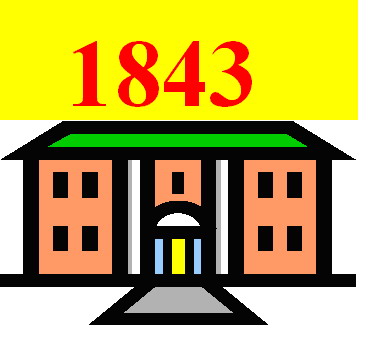 ГОДИШЊИ ПЛАН РАДАЗА ШКОЛСКУ 2019/2020. годинуСептембар, 2019. годинеЛазаревацСадржај1.     Увод1.1  Полазне основе планирања1.2  Материјално-технички услови рада1.3  Кадровски услови рада1.4  Услови средине у којој школа ради1.5  Задаци у раду за следећу школску годину2.     Организација образовно-васпитног рада школе2.1  Бројно стање ученика и одељења,број смена2.2  Ритам радног дана школе, класификациони периоди2.3  Подела задужења из 40-часовне радне недеље2.4  Распоред часова наставних и ваннаставних активности2.5  Календар значајних активности у школи3.      Планови рада стручних,руководећих и управних органа школе3.1   Наставничко веће3.2   Стручна већа школе3.2.1 План рада Стручног већа млађих разреда3.2.2 План рада Стручног већа природно-математичке групе предмета3.2.3 План рада Стручног већа друштвено-језичке групе предмета3.2.4 План рада Стручног већа естетских дисциплина3.2.5 План рада Стручног већа за развојно планирање 3.2.6 План рада Стручног већа за развој Школског програма3.2.7 План рада Педагошког колегијума3.3 Одељењско веће3.4.1 План рада Одељењског већа млађих разреда3.4.2 План рада Одељењског већа старијих разреда3.4 План рада Савета родитеља3.5 План рада Школског одбора3.6 План рада директора школе3.7 План рада стручних сарадника3.8 План рада библиотекара школе4. План рада ваннаставних активности   Одељенске заједнице   План рада одељењског старешине првог разреда   План рада одељењског старешине другог разреда   План рада одељењског старешине трећег разреда    План рада одељењског старешине четвртог разреда   План рада одељењског старешине петог разреда   План рада одељењског старешине шестог разреда   План рада одељењског старешине седмог разреда   План рада одељењског старешине осмог разреда   Слободне активности ученикаДрамска секција Новинарска секцијаМултимедијална секцијаСпортска секцијаХорЕколошка секција Руска секцијаУченичке организацијеДруштвено-користан радЕкскурзије ученика, школа у природи (рекреативна настава),излети,рехабилитација ученика5. Посебни програми образовно-васпитног рада5.1 План професионалне оријентације5.2 Здравствено васпитање и здравствена заштита ученика5.3 Социјална заштита ученика5.4 План превенције малолетничке деликвенције5.5 План корективног рада са ученицима5.6 План  Тима за инклузивно образовање6. План рада стручног усавршавања и напређивања образовно-васпитног рада6.1 План рада Тима за обезбеђивање квалитета и развој установе6.2 План стручног усавршавања наставника и унапређења образовно-васпитног рада6.3 План рада Тима за развој међупредметних компетенција7. План сарадње са друштвено средином7.1 Сарадња са породицом7.2 Сарадња са осталим организацијама и институцијама7.2.1 План културних и других активности у друштвеној средини7.2.2 Сарадња школе са здравственим установама7.2.3 Сарадња са Министарством просвете8. План школског маркетинга8.1  Интерни маркетинг8.2  Екстерни маркетинг9. ПрилозиУводПолазне основе  програмирања Материјално технички услови рада Кадровски услови рада Услови средине у којој школа ради Задаци у раду за следећу школску годинуУВОДПОЛАЗНЕ ОСНОВЕ ПЛАНИРАЊА     На основу члана 60. и 62.  Закона о основама образовања и васпитања (,,Сл.гласник РС'', број 88/2017. и 27/2018.), и члана 46. Статута Основне школе ,,Диша Ђурђевић'' у Лазаревцу, Школски одбор, на седници одржаној 1.09.2018. године, на основу члана 17. Пословника о раду донео је одлуку  (прилог 3) о усвајању документа:ГОДИШЊИ ПЛАН РАДАза школску 2019/2020. годину	Основна законска и подзаконска акта која чине полазну основу у програмирању и планирању су:Закон о основној  ШколиПланови и програми образовања са изменама и допунамаРазвојни план ОШ ''Диша Ђурђевић'' за период од школске 2015/16. до 2019/20. године.Акциони план школе за 2019/2020. годину (Прилог 1).Основе програма васпитног рада у школиОпште – педагошко – дидактичко упутство  за  основне  школеПратећа педагошка и стручна документа - нормативи простора, опреме и наставних средстава за основне школе, правилници о врсти стручне спреме наставника, стручних сарадника и сарадника у настави у основним школамаОсновни елементи структуре Годишњег плана рада основне школе од 1997. године, јун месецПравилник о школском календару основне школе за школску 2019/2020. годину.	Основ за планирање и програмирање чини и претходна школска 2018/2019. година са оставареним резултатима. МАТЕРИЈАЛНО ТЕХНИЧКИ УСЛОВИ РАДАШколска година и реализација наставе у Основној школи ''Диша Ђурђевић'' у Лазаревцу (насеље Нови Медошевац) је школске 2019/2020. године почела на време у складу са Правилником о календару  образовно-васпитног рада за Основне школе који је донело Министарство просвете, науке и технолошког развоја.У законском року усвојени су: Годишњи планови рада школе за школску 2019/2020. годину, Извештај о васпитно-образовним резултатима школе за школску 2018/2019. годину, као и Школски програм за први, други, трећи, четврти, пети, шести, седми и осми разред за четири године, на седници Школског одбора, одржаној 2.07.2019. године. 	Материјално-технички услови у школској 2019/2020. години се у односу на предходну годину рада се значајно разликују у матичној школи, с обзиром на новонастале околности.*Напомена           Дана 15. марта 2017. године, деловодни број 12.01.135891/3-17, упозорењем од ЈП ЕПС-а обавештени смо да услед утицаја близине извођења рударских а у циљу отклањања опасности по безбедност деце,просветних радника и особља основне школе неопходно је хитно премештање наставе ОШ“Диша Ђурђевић“ из Вреоца на другу локацију, тачније у насеље Нови Медошевац, Сјеничка број 3, где се већ налази објекат издвојеног одељења матичне школе „Диша Ђурђевић.“Дана 17. марта 2017. године Влада Републике Србије доноси закључак којим се ЈП ЕПС обавезује на изградњу и финансирање новог објекта школе, број закључка: 464-2254/2017.Дана 20. марта 2017. године ресорно министарство је дало сагласност актом бр.610-00-231/2017-07 од 22. марта 2017. године.Од 29. марта 2017. године настава се одвија у издвојеном одељењу у Новом Медошевцу.За ученике је, уз сарадњу са ЈП ЕПС организован превоз.Настава се одржава у 8 учионица које просторно одговарају за извођење наставе.Такође од септембра 2012. у школи ради одељење продуженог боравка за ученике 1. и 2. разреда.У циљу што успешније реализације васпитно-образовног рада запослени су се потрудили да школу опреме што већим бројем наставних средстава. Опремљеност школе наставним училима и књигама је  задовољавајућа у односу на нормативе школства.            Пројекти који су били одрађени током летњег распуста су:Уобичајене поправке које се обављају пре почетка школске године (провера исправности столарије, замена брава, сијалица, рада мокрих чворова, провера електричних инсталација, ватрогасне опреме, кошење дворишта...);Урађена је дезинсекција школе од стране надлежне службе;Ремонтовање и дезинфиковање апарата за пијаћу воду;Набављен је канцеларијски материјал и прах за фотокопир апарат, књиге дежурства за ученике и наставнике, као и разредне књиге за сва одељења;Панои у ходницима су замењени су новим ученичким радовима, нарочито из ликовне културе, техничког и информатичког образовања и литералне секције;.	ОШ ''Диша Ђурђевић'' у школској 2019/2020. години има 13 одељења и то: 4 одељења предметне наставе и 7 одељења разредне наставе и 2 одељења у издвојеном објекту школе у Медошевцу, једно  комбиновано одељење првог и трећег разреда и једно комбиновано одељење другог и четвртог разреда. У матичној школи и издвојеном одељењу Нови Медошевац, ове школске године имамо145 ученика и 8 ученика у Медошевцу. Бројно стање ученика наше школе ове школске године је 153.Отежани су  услови за наставу физичког васпитања. Настава се изводи у једном суженом делу  школског дворишта и у прилагођеном кабинету за физичку културу.Школа поседује и друге наменске просторије: наставничка канцеларија, заједничка канцеларија директора школе, секретара,  рачунополагача и педагога, велики хол, мали кутак за техничко особље и дигитална учионица. Хол школе је простран, тако да су у њему смештени ормарићи са књигама за потребе школске библиотеке док се не изгради нови део школе.Школа поседује велико школско двориште, али је тренутно смањено због изградње новог дела школе.1.3  КАДРОВСКИ УСЛОВИ РАДА	У школској 2019/2020. год. О.Ш. ''Диша Ђурђевић'' у Лазаревцу (насеље Нови Медошевац) ће располагати добром кадровском структуром.	Сви радници за ову школску годину су стручно заступљени. У школи ради 0,5 извршиоца на пословима секретара, шефа рачуноводства и библиотекара, 8,5 помоћно-техничких радника, 10 учитеља, 15 наставника, 2 вероучитеља, педагог и директор школе.Неколико наставника предметне наставе раде у две школе, али је њихов распоред радног времена усклађен са распоредом часова који имају у другој школи.    Од другог до четвртог разреда као изборни предмет реализоваће се настава грађанског васпитања и верске наставе. У оквиру ваннаставних активности ученици ће бирати између предмета: народна традиција, чувари природе, од играчке до рачунара и ромски језик са елементима националне културе. У настави од петог до осмог разреда реализоваће се као изборни предмет грађанско васпитање и верска настава.  У оквиру слободних активности у петом и шестом разреду ученици ће бирати између предмета цртање, сликање и вајање; чувари природе; хор и оркестар, а у седмом и осмом разреду за изборни предмет биће понуђени цртање, сликање и вајање; свакодневни живот у прошлости, хор и оркестар. Такође, у седмом и осмом разреду ће се реализовати трећи час физичког васпитања као обавезан изборни предмет, на коме ће се деца бавити спортом који одаберу. У настави петог, шестог  и седмог разреда уведени су предмети техника и технологија, физичко и здравствено васпитање и информатика и рачунарство као обавезни предмет.Школа ће поступити по плану и програму и изменама наставног плана и програма које министарство буде доставило.	Већина радника путује до радног места чиме се отежавају услови извођења наставе у зимском периоду.Ученицима путницима из Вреоца и Лазаревца у старијим разредима, сваке године се обезбеђује превоз од куће до школе и назад.1.4  УСЛОВИ СРЕДИНЕ У КОЈОЈ ШКОЛА РАДИОсновна школа“Диша Ђурђевић“ из Вреоца је пресељена на периферији ГО Лазаревац у насељу Нови Медошевац. С' обзиром на новонастале околности од дана 15. марта 2017. године, деловодни број 12.01.135891/3-17, када смо упозорењем од ЈП ЕПС-а обавештени  да услед утицаја близине извођења рударских а у циљу отклањања опасности по безбедност деце, просветних радника и особља основне школе неопходно је хитно премештање наставе ОШ“Диша Ђурђевић“ у насеље Нови Медошевац, Сјеничка број 3, где се већ налази објекат издвојеног одељења матичне школе „Диша Ђурђевић.“	Школа ради у  релативно добрим социјалним и културним условима јер има добру сарадњу са локалном заједницом. Месна заједница Вреоци и Месне заједнице Медошевац и Нови Медошевац нам свесрдно излазе у сусрет. Наши ученици чланови су ФК ''Турбина“ из Вреоца, Фолклорног ансамбла „Диша Ђурђевић“, као и глумачке трупе при Дому културе Вреоци. За реализцију културних и јавних делатности наше школе користимо Дом културе у Вреоцима.	Школа остварује добру сарадњу и са Домом здравља у Лазаревцу, заједнички се бринемо о редовном праћењу и провери здравственог стања наших ученика. Такође школа сарађује са Центром за културу Лазаревац, са Библиотеком Лазаревац, са Саветовалиштем за борбу против болести зависности.ЗАДАЦИ   У  РАДУ  ЗА  СЛЕДЕЋУ  ШКОЛСКУ   ГОДИНУ	У циљу побољшања реализације васпитно образовног рада у школи упорно апелујемо на помоћ од РЕИК ''Колубара'', Општину Лазаревац, како би смо благовремено посредством њихове помоћи могли да побољшамо услове рада, а самим тим и образовно -  васпитне резултате у школи.  Такође остварујемо добру сарадњу са Савезом спортова Лазаревац, од кога смо добили новчану помоћ за поправку жичане ограде на спортским теренима школе. 	Школа ће радити на следећим задацима у школској  2019/2020. години:подсетити све запослене и ученике на Правилник понашања наставника и ученика; Упознати ученике са правилима о дежурству ученика;На првом родитељском састанку поново подсетити родитеље на Првилник о понашању родитеља, односно старатеља ученика и трећих лица;У складу са могућностима обезбедити стручни кадар за све наставне предмете;Реализовање дела Акционог плана школе за школску 2019/2020. годину из области Развојног планирања.2. Организација образовно – васпитног                                                                  рада  школе     Бројно стање ученика и одељења, број смена     Ритам радног дана Школе, класификациони периоди     Подела задужења из 40-часовне радне недеље     Распоред часова наставних и ваннаставних активности     Календар значајних активности у школиОРГАНИЗАЦИЈА ОБРАЗОВНО – ВАСПИТНОГ  РАДА  ШКОЛЕ2.1 БРОЈНО СТАЊЕ УЧЕНИКА И ОДЕЉЕЊА, БРОЈ СМЕНАМАТИЧНА ШКОЛА И НОВИ МЕДОШЕВАЦМЕДОШЕВАЦУ школској 2019/2020. години ОШ''Диша Ђурђевић'' има укупно 150 ученика. Распоред одељења по сменама               Подела смена по одељењима је извршена вертикално. Смене се мењају недељно. У време промене смена за сада није било никаквих проблема, јер ученици путници имају обезбеђен превоз у сарадњи са путничким предузећем ''Ластра'' Лазаревац.У издвојеном одељењу у Медошевцу  настава се изводи  у преподневној смени, док се настава у Новом Медошевцу изводи у две смене с обзиром да се матична школа из Вреоца преселила у ову школу.РИТАМ РАДНОГ ДАНА, ДИНАМИКА ТОКОМ ШКОЛСКЕ ГОДИНЕ, КЛАСИФИКАЦИОНИ ПЕРИОДИУ школској 2019/2020. години у матичној школи  и у издвојеним одељењu у Медошевцу настава ће бити организована на следећи начин:Распоред звоњења за све разреде у матичној школи у Лазаревцу:Распоред звоњења за млађе разреде у издвојеном одељењу у МедошевацуРаспоред рада продуженог боравка:Продужени боравак ће радити по следећем распореду:Прва смена: 7:30 – 13.30 часова Друга смена: 11:30-15:30 часоваКласификациони периоди	Годишњим планом рада школа планира да у следећим периодима организује класификационе периоде:напомена: четврти класификациони период за ученике 8. разреда биће 2.06.2020. *Напомена: у уторак 12.11.2019. и четвртак 9.01. 2020. и у среду 19.02.2020. године, настава ће се одржати према распореду од понедељкаПОДЕЛА ЗАДУЖЕЉА У ОКВИРУ 40 – ЧАСОВНЕ РАДНЕ НЕДЕЉЕ И ПОДЕЛА ОДЕЉЕЊА НА НАСТАВНИКЕТабела са задужењима наставника у оквиру 40-часовне радне недеље налази се у делу  Прилози (прилог 2)Одељењска старешинстваРуководиоци Стручних већа Руководиоци слободних активности у школи РАСПОРЕД ЧАСОВА НАСТАВНИХ И ВАННАСТАВНИХ АКТИВНОСТИРаспоред часова наставних и ваннаставних активности чини саставни део Годишњег плана рада школе и налази се као његов прилог.2.5 КАЛЕНДАР ЗНАЧАЈНИХ АКТИВНОСТИ У ШКОЛИ	Настава и други облици образовно-васпитног рада у основној школи остварују се у току два полугодишта.	Прво полугодиште почиње у петак 02.09.2019. године, а завршава се у четвртак 31.01.2020. године  када ће се одржати родитељски састанци и поделити ђачке књижице.	Друго полугодиште почиње у понедељак 18.02.2020. године, а завршава се у петак 2.06.2020. године за ученике осмог разреда, односно у петак 16.06.2020. године за ученике од првог до седмог разреда.У школи се празнују државни и други празници, у складу са законом. Радно се обележава 27. јануар 2020. године – Свети Сава, као и Видовдан 28. јун 2020. године.У току школске године ученици имају зимски, пролећни и летњи распуст. Зимски распуст има два дела. Први део почиње у понедељак 27. децембра 2019. године, а завршава се у среду 8. јануара 2020. Године. Други део почиње у четвртак,31. јануара2020. године, а завршава се у уторак, 18. фебруара 2020. године.Пролећни распуст почиње у петак, 10. априла 2020. године, а завршава се у уторак, 21. априла 2020. године.Летњи распуст почиње у петак, 16. јуна 2020. године.Дан школе прославља се 04.06.2020.Школа ће организовати и јесењи и пролећни крос ученика, као и пешачење ученика у дужини од 3 км односно 10 км, у зависности од узраста ученика.	Наставни план и програм за ученике од првог до седмог разреда оствариваће се у току 36 петодневних наставних недеља односно 180 наставних дана.	Наставни план и програм за ученике осмог разреда оствариваће се у току 34 петодневних наставних недеља, односно 170 наставних дана. 	Свечана подела ђачких књижица на крају другог полугодишта ученицима од првог до осмог разреда обавиће се 28. јуна 2020. године.*Напомена: у уторак 12.11.2019. и четвртак 9.01. 2020. и у среду 19.02.2020. године, настава ће се одржати према распореду од понедељка3. План рада стручних, руководећих и управних органа школе   Наставничко веће школе   Стручнa већa школе   Одељенско веће   План рада Савета родитеља   План рада Школског одбора   План рада директора школе   План рада стручних сарадника   План рада библиотекара школеПЛАН РАДА СТРУЧНИХ, РУКОВОДЕЋИХ И УПРАВНИХ ОРГАНА  ШКОЛЕСтручни органи школе су : Наставничко веће, Одељенско веће, Стручна већа за области предмета и Одељенске старешине.Управни органи школе су: Школски одбор и Директор школеЗАДАЦИ стручних органа школе су :Да организују рад и прате остваривање циљева и задатака образовањаПраћење и учешће у реализовању Акционог плана школеУтврђивање резултата рада наставника односно сарадникаПраћење и утврђивање резултата рада ученика и њихових заједницаПредузимање мера за јединствен и усклађен рад свих учесника у процесу образовања и васпитања - као и решавање других питања од значаја за унапређивање образовно васпитног рада.3.1 НАСТАВНИЧКО ВЕЋЕ ШКОЛЕНаставничко веће школе је стручни орган који ће се у току школске  2018/2019. године бавити организацијом образовно-васпитног рада, његовом анализом и унапређивањем. Наставничко веће ће своје обавезе и задатке организовати и реализовати преко Одељенских већа, Стручних већа, Одељенских старешина и Школског одбора.План рада Наставничког већа3.2 СТРУЧНА  ВЕЋА   ШКОЛЕ	Стручна већа су носиоци специфичних задатака стручног усавршавања, разраде кључних задатака појединих наставних области и њихове реализације у образовно-васпитном подручју. Стручна већа ће такође бити стуб спровођења Индивидуалног образовања.	Полазни принцип за организовање рада стручних актива треба да буде блискост наставних садржаја и програмских захтева.            Основни принципи којих ће се већа придржавати у свом подручју рада биће:Организовање, реализовање и праћење реализације Акционог плана школе;Праћење научности наставног процеса;Ангажовање ученика у наставном и ваннаставном раду;Поштовање одлука које доноси веће;Повезаност актива и осталих стручних тела.	ЗАДАЦИ већа могу да се сврстају у 7 основних група активности Стручних већа , а то су:Планирање и програмирање рада Стручних већа;Организационо-техничка питања;Реализација образовно-васпитног рада;Остваривање сарадње са другим већима, стручним сарадницима, стручним друштвима, факултетима, институтима,предузећима и установама;Стручно усавршавање;Аналитичко-истраживачки рад;Праћење резултата рада актива.У школи раде следећа Стручна већа :3.2.1 План рада Стручног већа млађих разредаРуководилац: Радмила СинђелићАвгуст:Израда годишњих и месечних планова рада учитељаИзрада распореда часоваИзрада 40-очасовне радне недељУчешће у спровођењу инклузивног образовања-идентификовање ученика, израда педагошког профила и ИОП-а.Договор око израде иницијалних тестоваСептембар:Стручно усавршавање учитеља-бодовањеОбележавање дечје недеље, Дани хумораМогућност извођења наставе у природи, излета, екскурзијаСарадња учитеља са психолошко-педагошком службомРазно (израда и предаја месечних планова рада)Октобар:Сарадња са позоришним кућамаИзбор ученика за допунску и додатну наставу и наставу слободних активностиПредаа месечних плановаИзлет Новембар :Анализа успеха и владања на крају првог класификационог периода у I, II, III и  IV разреду школске 2019/2020. годинеОптерећеност ученика наставним садржајимаОбележавање 8. октобра, Дана Вуковог рођењаПредаја месечних плановаДецембар:Како прославии Нову годинуПрипреме око обележавања Светог СавеПрипреме за такмичење младих математичара IV разредаПредаја месечних плановаНовогодишњи излет (посета позоришту или биоскопу)Јануар:Анализа реализације образовно-васпитног рада у I, II, III и  IV разреду на крају првог полугодишта.Свечана Академија поводом Светог СавеУређење паноа, ходника, холаЈануарски сусрети учитеља (договор)Предаја месечних плановаФебруар:ТакмичењаУџбеници за наредну школску годинуРазмена искустава са семинараМарт:Избор  уџбеника за наредну школску годинуПраћење постигнућа ученика на такмичењимаУ сусрет УскрсуПредаја плановаАприл:Анализа реализације образовно-васпитног рада у I, II, III и  IV разреду на крају трећег класификационог периодаПролећна недеља (организовање позоришних престава, занимљивих радионица, предавања едукативног карактера, спортске активности...)Разно (предаја месечних планова)Мај:Реализација екскурзијаСусрет са песникомПредаја месечних плановаЈун:Анализа успеха и владања на крају школске 2019/2020. годинеРеализација програмских садржаја у млађим разредимаИзбор руководиоца за наредну школску годину3.2.2 ГОДИШЊИ  ПЛАН  РАДА  СТРУЧНОГ  ВЕЋА  ПРИРОДНО-МАТЕМАТИЧКЕ  ГРУПЕ ПРЕДМЕТАШКОЛАСКА 20192020.ГОДИНАРуководилац већа: Јелена ГерасимовићАВГУСТИзрада  и усвајање плана рада Стручног већаИзрада годишњих планова, усклађивање планова са другим предметимаИзрада распореда писмених и контролних задатака и тестова за 1. ПолугодиштеСЕПТЕМБАРИзрада и реализација иницијалних тестоваИновативни час-математикаПредлог ученика за ИОП1 и ИОП2Одабир ученика за допунску наставуУсклађивање са Акционим планомОКТОБАРАнализа иницијалних тестоваОдабир ученика за додатну наставуОрганизација и обележавање Дана здраве хранеУсклађивање са Акционим планомНОВЕМБАРИновативни час-биологијаАнализа образовно-васпитних резултата на крају 1. класификационог периодаУсклађивање са Акционим планомДЕЦЕМБАРОбележавање Светског дана борбе против сидеПосета фестивалу наукеИзрада полугодишњих тестоваУсклађивање са Акционим планомЈАНУАРРеализација полугодишњих тестоваДопунска настава, одазив и учешћеИзрада распореда писмених, контролних задатака и тестова за 2. полугодиштеИновативни час-географијаФЕБРУАРАнализа образовно-васпитних резултата на крају првог полугодиштаОцена рада већа током првог полугодиштаИзвештај са полугодишњих тестоваПлан учешћа ученика на предстојећим такмичењимаУсклађивање са Акционим планомМАРТПлан извођења припремне наставе за 8. РазредМеђународно математичко такмичење“ Кенгур без граница“Усклађивање са Акционим планомПосета Музеју илузија и ОпсерваторијиАПРИЛАнализа образовно-васпитних резултата на крају 3. класификационог периодаПредавање – педагогИновативни час- физикаУсклађивање са Акционим планомМАЈИновативни час-хемијаМесец математике-квизАнализа постигнутих резултата на такмичењимаИзрада и реализација годишњих тестоваУсклађивање са Акционим планомЈУНРезултати и извештаји са годишњих тестоваАнализа образовно-васпитних резултата на крају школске годинеОцена рада већа, предлози за даљи радИзвештај о раду већаУсклађивање са Акционим планом3.2.3  ПЛАН РАДА ДРУШТВЕНО ЈЕЗИЧКЕ ГРУПЕ ПРЕДМЕТАза школску 2019/2020. годинуРуководилац већа: Александра Милић                                     АВГУСТ:Анализа рада за 2019/2020. годинуУтврђивање плана рада за 2019/2020. годину Договор о одласку на семинаре ( зимски семинар за српски језик, зимски семинар за руски језик, ЕЛТА семинар за наставнике енглеског језика)Планирање израде контролних и писмених задатакаИзрада оперативних планова за септембар                      СЕПТЕМБАРИзвештај о обављеним иницијалним контролним задацимаДоговор о планирању излета и посета музејима, културним догађајимаИзрада планова за октобар                    ОКТОБАРПланирање и посета сајму књигаИновативни час из енглеског језика (Лана Стевановић) Анализа иновативног часа, дискусија и закључциИзрада оперативних планова за новембар                   НОВЕМБАРДоговор и припрема за организацију „ Школског позоришног фестивала“Договор о јавном часу о Колубарској бици (Момчило Жунић и А. Станић) коорелација историја српски језикАнализа иновативног часа, дискусија и закључциИзрада оперативних планова за децембар                 ДЕЦЕМБАРЈавни час  ( Момчило Жунић и А. Станић)Анализа иновативног часа, дискусија и закључциИзрада оперативних планова за јануар             ЈАНУАРДоговор о организацији прославе Светог СавеДоговор о организацији школских такмичењаизрада оперативних планова за јануар       ФЕБРУАРОрганизовање школских такмичења и анализа постигнутих резултатаОрганизовање приредбе на руском језику „Масленица“Анализа посећених семинараАнализа иновативног часа , дискусија и залључциИзрада оперативних планова за март           МАРТ1.Учешће на општинским такмичењима и анализа постигнутих успеха2.Иновативни час из руског језика ( Д. Павловић)3.Анализа иновативног часа , дискусија и закључци4. Израда оперативних планова за април          АПРИЛ1.Договор о изради школског часописа „ Врело“2. Договор о припрми приредбе за Дан школе3.  Јавни часо Николи Тесли коорелација  енглески језик и физика ( А. Милић и С. Мирковић)4. ( Израда оперативних планова за мај          МАЈПрипреме за полагање пријемног испита (мале матуре)Израда школског часописа „ Врело“Припреме за прославу дана школеИзрада оперативних планова за јун      ЈУН1.Тестирање ученика-годишњи тест из српског језика, историје, енглеског и руског језика2. Анализа постигнутих резултата на годишњим тестовима3. Прослава Дана школе4. Анализа рада секција5. Анализа рада стручног већа3.2.4 План рада Стручног већа естетских дисциплинаРуководилац: Биљана Шекарић3.2.5 Стручно веће за развојно планирањеРуководилац: Ивана ЈовановићАвгуст:Подела задужења и израда Акционог плана школе за 2019-20. годинуИзрада плана рада Стручног већа за развојно планирање за школску 2019/20. годинуКорелација и укључивање активности из Акционог плана у план Стручних већа школеГодишње:Праћење активности у оквиру Акционог плана школеМај -јун:Анализа остварености Aкционог плана школе за 2019-20. годинуПрикупљање  Извештаја о раду Стручних већаИзвештај о стручном усавршавању запосленихИзвештај о самовредновању рада школе3.2.6 Стручно веће за развој  Школског програмаРуководилац: Сања ДрагићевићАвгуст/септембар  План израде Годишњег плана рада школе (утврђивање садржаја и структуре)  и подела задужења руководиоцима Стручних већа.Договор око израде годишњих и месечних планова рада наставника.    Анекс Школском програму због увођења нових предмета у шести разред Годишње Праћење реализације Школског Програма и Годишњег плана рада школе.Праћење и стални увид у Правилнике о наставном плану и програму, прописанe од стране Министарства просвете.3.2.7 План рада Педагошког колегијумаРуководилац: Марија Шаровић      План рада Педагошког колегијума заснован је на Закону о основама система образовања и васпитања и усклађен је са Планом и програмом рада Наставничког већа:Разматрање предлога Стручних већа о подели предмета на наставникеРазматрање предлога  директора школе о подели одељењских  старешинставаУслови рада школе и ангажовање родитеља у побољшавању услова радаПредлози Годишњег плана рада школе и Школског програмаАктивности у оквиру Инклузивног образовањаПрослава значајних празникаПротивпожарна заштитаРад Ученичког парламентаАкција добровољног давања крвиРад секција и ученичких организацијаНабавка  наставних средства и стручне литературеПомоћ социјално-економски угроженим ученицимаПедагошко-инструктивни рад са наставницимаСтручно усавршавање наставника и стручних сарадникаСептембарПодела задужења за наставникеИзрада 40-о часовне радне недељеИзрада предлога семинара за школску 2019/2020. годинуИзрада Акционог плана школе за школску 2019/2020. годинуОдређивање ментора за приправникеЈануар/ Фебруар/ МартПолугодишњи тестови знањаДоговор о избору уџбеника за наредну школску годинуПисање извештаја о посећеним часовимаСарадња са представницима ромске националне мањинеАприл/ Мај/ ЈунОрганизација припремне наставе за завршни испит за ученике 8. разредаПредлози за поделу награда ученицимаПодела задужења за организацију прославе Дана школе3.3. ОДЕЉЕЊСКА ВЕЋА	Одељенска већа чине наставници који изводе наставу у одељењу и стручни сарадници чији је рад непосредно везан за рад одељења, а у складу са одредбама Статута школе, чл.228.Одељенска већа као стручни орган школе баве се образовним, васпитним и организационим питањима одељења.Одељенско веће има задатак да :Непосредно организује образовно-васпитни рад одељења и да се стара о усавршавању истог;Остварује стални увид у резултате рада ученика и предлаже мере Наставничком већу, Школском одбору и директору школе за његово побољшање;Помаже и подстиче делатност одељенске заједнице ученика и њихових организација;Утврђује оцене и оптшти успех ученика на основу предлога предметних наставника у складу са одредбама Закона о основној школи;Похваљује и награђује ученике и изриче васпитно-дисциплинске мере у складу са Законом о основној школи;Врши и друге послове у складу са Законом и одређене Статутом школе и другим општим актом као и да по налогу директора школе и Стручног већа обавља одређене послове;3.3.1 План рада одељењских већа од 1. до 4. разредаРуководилац:Весна РадовановићАвгуст/СептембарДоговор о изради годишњих и месечних планова рада од 1. - 4. разредаУтврђивање распореда часоваУтврђивање распореда контролних задатака, писмених вежби и тестирања за прво полугодиште школске 2018/19. годинеУтврђивање распореда “Отворених врата“ за родитељеОктобар/НовембарПраћење прилагођености ученика 1. разредаКоординирање захтева у изради домаћих  задатакаАнализа ВО резултата на крају 1. класификационог периодаАнализа изостанака ученика и евидентирање ученика који не долазе у школуДецембар:Анализа ВО резултата у првом полугодиштуАнализа изостанака ученика у првом полугодишту и евидентирање ученика који не долазе у школу.Анализа реализације наставног плана и програмау првом полугодиштуАнализа рада додатне и допунске наставе и секција у првом полугодиштуПрипрема ученика 4. разреда за учешће на такмичењимаИзвештај о реализованим часовима упознавања предметне наставе у 4. разредуАприл:Анализа ВО резултата на крају 3. квалификационог периодаАнализа изостанака ученика и евидентирање ученика који не долазе у школуАнализа оптерећености ученика школским обавезамаЈун:Анализа годишњих тестова знања на нивоу разредаАнализа реализациоје наставног плана и програмаАнализа ВО резултата на крају другог полугодиштаАнализа реализације допунске и додатне наставе и секција на крају другог полугодиштаАнализа изостанака ученика у другом полугодишту и евидентирање ученика који не долазе у школуПредлог плана рада Одељенског већа за наредну школску годинуАвгуст:Утврђивање успеха ученика после поправних и разредних испита3.3.2 План рада одељењских већа од 5. до 8. разредаРуководилац: Весна ЛепирАвгуст/Септембар:Усвајање планова рада одељенског већаРазматрање распореда часова и дежурства наставникаУтврђивање распореда “Отворених врата“ за родитељеДоношење одлуке о часовима допунске и додатне наставе и из којих предмета ће се изводитиОктобар/Новембар: Извештај о постигнутим резултатима на крају 1. класификационог периода са посебним освртом на ученике који имају проблеме у савладавању градива Анализа изостанака ученика и евидентирање ученика који не долазе у школу.      Предлог за допунску и додатну наставу из предмета који до сада нису били обухваћениДецембар:Извештај о постигнутим резултатима на крају првог полугодишта  и предлог мера за наредни период        Реализација плана и програма редовне, допунске и додатне наставе   Анализа изостанака ученика у првом полугодишту и евидентирање ученика који не долазе у школу.   Завршни испит, припрема – израда тестова по предметима                                                   Април:Извештај о постигнутим резултатима на крају 3.  класификационог периодаАнализа реализације редовне, допунске и додатне наставе   Анализа изостанака ученика и евидентирање ученика који не долазе у школу.Рад секција и учешће на такмичењимаЗавршни испит, припрема Јун:Утврђивање успеха ученика 8. разреда на крају другог полугодишта и евидентирање ученика за поправни и разредни испитАнализа изостанака ученика у другом полугодишту и евидентирање ученика који не долазе у школу.Предлог ученика за носиоце Вукових диплома и посебних диплома и ученика генерације                                                                            Анализа реализације редовне, допунске и додатне наставе из свих предметаРаспоред рада  припремне наставе из српског језика и математике за ученике 8. разредаУтврђивање успеха ученика 8. разреда после поправних и разредних испитаУтврђивање успеха ученика 1. – 7. разреда на крају другог полугодиштаАнализа реализације свих видова образовно-васпитног рада Анализа реализације ваннаставних активности – остварени резултатиАвгуст:Утврђивање успеха ученика после поправних и разредних испита. ПЛАН РАДА САВЕТА РОДИТЕЉА ШКОЛЕСавет родитеља школе чине  представници родитеља сваког одељења од првог до осмог разреда. Представници Савета родитеља бирају родитељи на својој првој седници гласањем. Савет родитеља има свој програм рада за сваку школску годину конкретизован по месецима.Сарадња са родитељима ученика је важна и од значаја за правилно одвијање образовно-васпитног рада у школи, тако да је школа дужна да програмира сталну сарадњу са родитељима и да их редовно обавештава о напредовању образовно-васпитне делатности у школи као и проблемима са којима се школа сусреће приликом реализације образовно-васпитног рада. 	Родитељи су укључени у образовно-васпитни рад школе преко сарадње са одељењским старешинама, педагогом и директором Школе, у чијим програмима рада је и садржан начин и облик сарадње са родитељима у току школске године. План рада Савета родитеља школе ПЛАН РАДА ШКОЛСКОГ ОДБОРА	Школски одбор је орган управљања у Школи. 	Председника и чланове Школског одбора именовала је Скупштина града Београда Решењем број 112-773/14-С, од  22. јула 2014. године.	На основу члана 118. Закона о основној школи, наведени орган именован је на мандатни период од четири године.	У школској 2019/2020. години, Школски одбор ће разматрати и одлучивати о свим питањима која су му дата у надлежност, а у складу са одредбама члана 118. Закона о основној школи, а на начин и по поступку утврђивања Статутом и Пословником о раду .	У школској 2019/2020. години Школски одбор ће реализовати и следеће садржаје рада:Размотрити и усвојити Извештај о остваривању Годишњег програма рада школе за школску 2018/2019. годинуРазмотрити и усвојити Извештај о раду директора током школске 2018/2019. године.Размотрити и усвојити Извештај о реализацији Акционог плана у области  вредновања и самовредновања рада школеУсвојити Акциони план школе за 2019/2020. годину Донети Годишњи план рада школе за школску 2019/2020. годинуРазмотрити и усвојити Извештај о начину утрошка средстава за инвестиције и инестиционо одржавањеДавати мишљење директору школе о кандидатима који се предлажу по конкурсу за избор наставника односно сарадникаРазмотрити и усвојити Извештај о пословању Школе и годишњи обрачун за 2019. годинуРазмотрити успех ученика и утврдити предлог мера за побољшање услова у остваривању образовно – васпитног  радаОдлучиваће као друго степени орган уколико буде приговора ученика на изречене васпитно – дисциплинске  мереРазмотрити и усвојити Извештај о постигнутим резултатима у спровођењу програма и активности за естетско, еколошко и хигијенско уређење школеРазматраће и друга питања од интереса за рад Школе, а из домена своје надлежности. ПЛАН РАДА ДИРЕКТОРА ШКОЛЕСтални послови и задаци директора школе у току школске године су следећи :Организационо-руководећи пословиПланско-развојни пословиОбилазак свих видова наставеИнструктивно-педагошки и саветодавни радКоординирање рада стручних органа и учествовање у раду истихПраћење извршавања послова и радних задатака стручних сарадникаПраћење реализације Годишњег програма рада школеПраћење реализације Акционог плана школеПраћење реализације Акционог плана школе у области вредновања и самовредновања рада школе .Праћење реализације пројекта у школиПраћење тока увођења инклузивног образовањаНормативно-финансијски пословиИзрада Извештаја и анализаРад у Школском одборуРад на културној и јавној делатностиРад на професионалној оријентацијиСарадња са одговарајућим општинским и републичким  органимаТабеларни приказ карактеристичних послова и радних задатака директора конкретизованих по месецима ПЛАН РАДА СТРУЧНИХ САРАДНИКА ШКОЛЕ / ПЕДАГОГА    Током школске године педагог школе обавља послове и задатке садржане у следећим подручјима рада (са сатницом у оквиру 40-очасовне радне недеље):Планирање и програмирање образовно – васпитног рада и вредновање остварених резултата (4 сата)Унапређење образовно – васпитног рада и инструктивно – педагошко – психолошки рад са наставницима (8 сати)Рад са ученицима (8 сати)Сарадња са родитељима (3 сата)Истраживање васпитно – образовне праксе (аналитичко-истраживачки рад) (3 сата)Рад у стручним органима (2 сата)Сарадња са стручним институцијама, друштвеном средином и стручно усавршавање (1 сат)Вођење документације (1 сат)Припреме за рад (10 сати)Радно време педагошке службе је: од  8:00  до  14:00  часова.Табеларни приказ плана рада педагога за школску 2019/2020.ПЛАН РАДА БИБЛИОТЕКЕ	Основна  делатност библиотекара је: непосредан рад са корисницима, сарадња са професорима и стручним сарадницима, библиотечко – информациона  делатност као и инструктивни рад са ученицима .Следи тебалерни приказ годишњег плана рада библиотеке :Планови рада ваннаставних          активности4.1     Одељењске заједнице4.2     Слободне активности ученика4.3     Ученичке организације4.4     Друштвено – користан  рад   Екскурзије ученика, зимовање,           летовање, излети, рехабилитација ученикаПЛАНОВИ  РАДА ВАННАСТАВНИХ  АКТИВНОСТИ4.1 ОДЕЉЕЊСКЕ ЗАЈЕДНИЦЕ	Часови одељенског старешине (1. – 8. разреда) остварује се са по једним часом недељно, односно 36 часова годишње.	Основна подручја рада одељенских старешина су :Унапређивање успеха у настави и другим ученичким активностима;Чување здравља, унапређивање и заштита животне средине;Развијање хуманих односа међу половима;Професионално информисање;Активности у слободном времену	 Одељенске старешине имају кључну улогу (као представници школе који су у директном контакту са ученицима за време трајања школске наставе) у реализацији активности предвиђене Посебним протоколом за заштиту ученика од насиља и занемаривања и у области рада са ученицима кроз часове одељенског старешине и у сарадњи са родитељима кроз родитељске састанке. Осим обављања ових послова одељенске старешине на својим часовима реализују планове рада са ученицима.Разредне старешине су носиоци увођења инклузивног образовања у школу. Као прва карика у сарадњи са родитељима и као предавачи који су у свакодневном контакту са децом, разредне старешине ће имати кључну улогу у Тиму јер су главни носиоци  реализације  Индивидуалног образовног плана. Организујући и координирајући предметне наставнике, информиушући родитеље о напретку детета и пружајући конкретну помоћ ученику, они ће бити носиоци израде и  реализације ИОПа. Због тога ће наставници и учитељи пре свега проћи семинаре стручног усавршавања у области инклузивног  образовања.План рада одељенског старешине 1. разредаСЕПТЕМБАРДобро дошли прваци,упознавање са ученицимаОд куће до школеУпознавање  просторија у школи,правила понашања у школиМој разред-мој други дом,правила понашања у разреду(радионица са ученицима)ОКТОБАР Дечја недељ(радионица са родитељима)Распоред дневних активности(радионица са ученицима)Школа –живот у школи и симболи нашег одељења(радионица са ученицима)Значај хигијене и хигијенских навика у свакодневном животу(радионица са ученицима)Хигијена тела,одеће и обуће(радионица са ученицима)НОВЕМБАРЗдравље је највеће богатствоМеђународни дан толеранције(радионица са ученицима)Здрава исхрана и њен утицај на здравље(радионица са ученицима)У здравом телу здрав дух(радионица са ученицима)ДЕЦЕМБАРШта је другарство,ко је добар другБуквар дечјих права(радионица са ученицима)Упознавање својих и туђих потребаСрећна Нова година(радионица са ученицима)ЈАНУАРТолеранција према разликама Прослава Светог СавеУкључивање ученика у школске активностиФЕБРУАРКако сам провео зимски распустОднос између дечака и девојчицаРазвијање пријатељства са другом децомМАРТМеђународни празник жена(радионица са родитељима)Моја породицаСазнао сам о занимању својих родитеља(радионица са родитељима)Светски дан позоришта 27.март(посета позоришту)АПРИЛВаскрс(радионица са родитељима)Дан планете Земље 22.априлПразник рада Први мајМАЈСветски дан птица и дрвећа 10.мајГде идемо на екскурзијуМеђународни дан биодиверзитета-заштита природе 22.мајМоја прва екскурзијаЈУНМој успех на крају првог разредаУ сусрет распусту,у сусрет другом разреду...хоћу и могу боље!План рада одељенског старешине 2. разредаСЕПТЕМБАРЕво нас у другом разреду – имамо ли сав потребан прибор?Ко ће бити председник одељенске заједнице?Безбедно у саобраћајуКако се разликују описне оцене које смо добијали у првом од бројчаних оцена које ћемо добијати у другом разредуОКТОБАРДечја недеља – маскенбалШта волим а шта ми смета (злостављање)Радне навике кео услов успешног учењаРазвијајмо другарство - правила одељења и реституцијаНОВЕМБАРНаше прве бројчане оцене су ...Коме се ја дивимКако одржавамо хигијену?Уредимо нашу учионицуДЕЦЕМБАРПокажи шта знаш – такмичењеУ библиотеци  Радујемо се Новој годиниКако смо задовољни нашим успехом?ЈАНУАРПрослава Светог СавеДоживео/ла сам на распусту...ФЕБРУАРВелики људи – наши узориЗаразне болести и како се штитимоПрелиставамо дечју штампуИзрада пролећног паноа за учионицуМАРТКако данас живе наше маме и баке – олакшајмо им животУспех нашег оделења је...Како се понашамо у школи, како у биоскопу или на улициНепажња ученика на часуАПРИЛМоја машта може сваштаУ здравом телу здрав духУскршња изложба јајаМАЈМоје жеље моји сновиИдемо на екскурзијуЧување школске имовине Шта бих променио/ла у нашем разредуЈУНРаспуст – како га искориститиПлан рада одељенског старешине 3. разредаСЕПТЕМБАРБирамо председникаПравила одељења и реституцијаДа ли нам је прибор комплетан?Лепо понашање – бонтонОКТОБАРДечја недеља - маскенбалБезбедни кретање у саобраћајуРадне навике – услов успешног учењаБити добар другНОВЕМБАРКултурно понашање у школи и на јавном местуО нашем успеху и дисциплини...Лаж и крађа – опасни пороциБолести зависностиДЕЦЕМБАРИгре на снегуХигијена уста и зубаУчили смо, а у спех нам је...У сусрет Новој годиниЈАНУАРКако нам је било на зимском распустуПрослава Светог СавеФЕБРУАРЉуди који су мој узорУчимо се одговорностиМоја машта може сваштаПрелиставање дечје штампеМАРТОбрадоваћу маму ...Шта утиче на моје расположење?У сусрет пролећуО нашем успеху и дисциплиниАПРИЛПролеће се будиУскршњи празнициСачувамо околинуМој допринос околиниМАЈПокажи шта знаш – музика, спрт, учење...Радујемо се екскурзијиРастем и развијам се и треба ми свеж ваздухЈУНЗаслужени одморПлан рада одељенског старешине 4. разредаСЕПТЕМБАРНајстарији смо у смени – служимо млађима за примерКо ће бити председник?Правила одељења и реституцијаБезбедно од куће до школеОКТОБАРДечја недеља - маскенбалКако се понашамо у школи?Књига је најбољи другКултура разговора –тражење речи, пажљиво слушање...НОВЕМБАРКако смо учили?Лажи и крађе...Учионица – место нашег дружењаПомозимо другу/другарициДЕЦЕМБАРОпшта и лична хигијенаХигијена уста и зубаНова година –прославаЈАНУАРПрослава Светог СавеКако сам се провео на распустуФЕБРУАРЧиме ћу се бавити – професијеПокажи шта знаш – такмичењеЗаразне болести и како се штитимоМАРТПрослава Дана женаИнформације које су ми привукле пажљуШта ме највише вређаУ сусрет пролећуАПРИЛ Разговор о успехуАлкохол, дрога и цигарете уништавају здрављеМАЈРадујемо се екскурзијиВелики људи – наши узориДружио се и ван школеЈУНРастајемо се...Шта нас чека у петом разредуПлан рада одељенског старешине 5. разредаСЕПТЕМБАРХајде да се упознамоИмамо ли сви све уџбенике и приборКо је председникПравила одељења и реституцијаОКТОБАРТешкоће преласка на предметну наставуКако се понашамо у школи – правила понашањаМетоде учења и организовања радног дана (педагог)Какве су нам прве оцене?НОВЕМБАРАнализа постигнутог успеха и владања на крају првог тромесечјаЗаразне болести и како се штитимоМој хобиПомозимо другу у невољи – фонд солидарностиДЕЦЕМБАР1.   СИДА – опасност 21. века2.   Како проводимо слободно време3.   Нова година и распуст4.   Административни пословиЈАНУАРПрослава Светог Саве2.   Анализа постигнутог успеха и владања на крају првог полугодиштаФЕБРУАРКако ћемо учити у другом полугодиштуПрипремамо се за такмичењаКолико често идемо код стоматолога?Покажи шта знаш – такмичењеМАРТЦвет и осмех сваки дан, не само за 8. мартОдноси у породици, моји родитељи, ја и осталиКако да поправимо успех?Како ћемо прославити ускршње празникеАПРИЛАнализа постигнутог успеха и владања на крају трећег тромесечјаАдминистративни пословиОсобине које ми се допадају/не допадају код мојих друговаПомози другу у невољиМАЈ1.   Припреме за екскурзијуЛепша и здравија животна средина – мој доприносДобре ствари ове школске године...Успех на крају школске годинеЈУНЗаслужили смо одморАдминистративни пословиПлан рада одељенског старешине 6. разредаСЕПТЕМБАРКо је наш председник ОЗПравила одељења и реституцијаКако се понашамо у саобраћајуКако се понашамо у школиОКТОБАРКако учимо – методе учења и организовања радног дана (педагог)Лична и општа хигијенаКако најбоље користити слободно времеНОВЕМБАРКакав нам је успехКрађа и лаж – куда то водиДопунска и додатна настава –колика је корист и како је организоватиДЕЦЕМБАРСИДА – опасност 21. века Верске секте и њихов утицај на младе (вероучитељ)Прослава Нове годинеЈАНУАРПрослава Светог СавеКако ћемо учити у другом полугодиштуФЕБРУАР1. Супротности се привлаче 2. Припремамо се за такмичења3. Шта читамо и шта гледамо на тв-уМАРТОбрадујмо драга бића сваког данаПраво и лажно пријатељствоНаш успех и дисциплинаАПРИЛСачувајмо нашу околинуУскршњи празнициПрипреме за екскурзијуМАЈРизична понашања – алкохолизам, наркоманија, пушењеПосао којим бих желео да се бавимУспех који очекујемЈУНДобре ствари ове школске године ...Заслужили смо одморПлан рада одељенског старешине 7. разредаСЕПТЕМБАРПоновни сусрет, да ли смо спремни(ко ће бити наш председник ОЗ, правила о дежерству ученика)Понашање у школиПравила одељења и реституцијаКолико смо опрезни на улициОКТОБАРПраво и лажно другарствоЛаж и крађа – куда то водиУ здравом телу здрав духРеализација радионица у оквиру пројекта ПО( Представљање програма ПО)НОВЕМБАРКакве су наше оценеПромене које наступају у пубертету (педагог)Допунска и додатна настава – да ли и колико значиРеализација радионица у оквиру пројекта ПО( У свету вештина и способности)ДЕЦЕМБАРСида – опасност 21. века (педагог)Верске секте и њихов утицај на младе (вероучитељ)Реализација радионица у оквиру пројекта ПО( У очима других)Прослава Нове годинеЈАНУАРПрослава Светог СавеКако сам провео распустРеализација радионица у оквиру пројекта ПО( Мој тип учења)ФЕБРУАРОдржавање хигијене –пола здрављаОдноси међу половимаРеализација радионица у оквиру пројекта ПО( Слика савременог света рада)МАРТОсмех је пажња, осмехуј се сваког данаМој узорАлкохолизам, пушење, наркоманија – погрешни избори (педагог)Реализација радионица у оквиру пројекта ПО(Прикупљање и начин обраде информација о школама и занимањима)АПРИЛТренутни успех, шта даље...Сачувајмо околинуИдемо ли на екскурзију, како ћемо се понашати?Реализација радионица у оквиру пројекта ПО( Повезивање области рада са занимањима)МАЈКако рећи НЕ дрогама и алкохолуПолно преносиве болести – шта знам о томе?Какав успех очекујемРеализација радионица у оквиру пројекта ПО( Евалуација програма ПО за 7. разред)ЈУНДобре ствари ове школске године ..Заслужили смо одмор План рада одељењског старешине 8. разредаСЕПТЕМБАРНајстарији смо – служимо другима за пример (Ко ће нас представљати)Агресивност – можемо без њеПравила одељења и реституција Представљање програма ПОКако се понашамо на улициОКТОБАР1. Припремамо се за екскурзију2. Лаж и крађа – куда то води3. У здравом телу здрав дух4. Реализација радионица у оквиру пројекта ПО    (Моја  интересовања)НОВЕМБАРКолико сам задовољан/на успехомСолидарност на делу Однос према личној и друштвеној имовиниРеализација радионица у оквиру пројекта ПО( У свету врлина и вредности)ДЕЦЕМБАР1. Сида – опасност 21. века2. Пријатељство и поштовање у међуљудским односима3. Прослава Нове године4.  Реализација радионица у оквиру пројекта ПО     ( Образовни профили у средњим школама)ЈАНУАР1. Прослава Светог Саве2. Како ћемо радити у другом полугодишту3. Реализација радионица у оквиру пројекта ПО     ( Захтеви занимања-способности и контраиндикације) ФЕБРУАР1. Верске секте и њихово дејство на младе (вероућитељ)2. Припремамо се за такмичења3. Реализација радионица у оквиру пројекта ПО    (Мрежа средњих школа )МАРТ1. Алкохолизам, наркоманија, пушење – погрешни избори (педагог)2. Омиљна занимања3. Тренутни успех и дисциплина4. Реализација радионица у оквиру пројекта ПО    ( Критеријум за избор школе)АПРИЛКако рећи не дрогамаПрофесионално усмеравањеКакве су моје оцене4) Професионално усмеравање - Разговор о занимањима(педагог)МАЈ1. Жеље и могућности – упис у средњу школу2. Какав успех очекујем3. Припреме за матуру4. Припреме за пријемни испит5. Реализација радионица у оквиру пројекта ПО     ( Моја одлука о школи и занимању)     ( Саветодавни рад-педагог)4.2  ПЛАНОВИ  РАДА  ВАННАСТАВНИХ  АКТИВНОСТИ УЧЕНИКА	Ваннаставне активности се организују у ваннаставном времену на принципу добровољности и самоопредељивања ученика.            ЦИЉ ваннаставних активности јесте да допринесу развоју личности на образовном, сазнајном, креативном, друштвеном и личном плану.	Од првог до четвртог разреда ваннаставне активности се организују са свим ученицима у одељењу како би се развијала разноврсна интересовања ученика овог узраста и то кроз  драмске, литералне, ликовне, спортске секције и друге активности.	Ваннаставне активности ученика од петог до осмог разреда остварују се са по једним часом недељно и за ове активности задужени су предметни наставници  у оквиру 40-часовне радне недеље.ЗАДАЦИ ваннаставних активности су :Проширивање и продубљивање, као и стицање нових знања и умења, а према интересовањима ученикаЗадовољавање специфичноих интересовања ученика уз активно усмеравање њихових  склоности, способностуи и интересовањаМотивисање и оспособљавање ученика за самостралан и креативан радОмогућавање ученицима организовање забаве и рекреације, као и других услова да користе слободно време, организују духовни, културни и друштвени живот у средини у којој живе и раде.У  школској  2019/2020.  години радиће следеће  секције у школи:Драмска секција (Момчило Жунић и Ивана Пантелић)Новинарска секција (Ивана Пантелић)Мултимедијална секција (Биљана Шекарић)Спортска секција (Ненад Марковић)Хор и оркестар (Милош Петровић)Еколошка секција (Јелена Герасимовић)Руска секција (Данијела Павловић)Драмска секцијаРуководилац:  Момчило Жунић и Ивана ПантелићГодишњи фонд часова: 32	Драмска секција се бави неговањем говорне и сценске културе ученика, развијањем талената, природности израза и сценског наступа, креативности и сарадње.	У току  рада у школској 2019/2020.години, планирано је 32 часова на којима ће се остварити фонетске и стилске вежбе, вежбе рецитовања и глуме, драмских имровизација и израза на задату тему. Ова секција развија код ученика креативан однос према књижевним делима, али и сарадњу и другарство, као и колективни дух. На овим часовима ученици ће вежбати дикцију, акценат, глуму, пантомиму, импровизацију, елементе правилног рецитовања, фонeтске игре...	Драмска секција обухвата ученике од 5. до 8. разреда, али ће се  појединим активностима прикључити и ученици нижих разреда. Током рада сарађиваћемо са музичком секцијом, ликовном и историјском секцијом, као и са члановима културно-уметничког друштва ''Диша Ђурђевић'' из Вреоца.	Резултате свога рада секција најбоље показује кроз одржавање позоришног фестивала у организацији наше школе. Ове године у децембру ће се одржати 3. позоришни фестивал, а учествоваће, као и претходних година, све основне школе на општини територије Лазаревац. Чланови драмске секције учествоваће и у обележавању Дана Светог Саве, у јануару 2020, затим на свечаној приредби поводом Дана школе, као и у низ различитих акција у току школске године као што су новогодишња забава и пригодне приредбе и представе на једном од страних језика који се уче у нашој школи.           У зависности од могућности и интересовања ученика у току године је могуће организовање и неких других активности.Мултимедијална секцијаРуководилац: Биљана Шекарић1. Појам  мултимедије ( 2 часа )Развој медија кроз историјуМултимедија као појам. Примери 2.  Правилно руковање опремом  ( 11 часова )Научи да правилно рукујеш телевизором, радио апаратом,  касетофоном, видео рекордером,  DVD плејером, дијапројектором, графоскопом .Фото апарат, правилно руковање, практичан радФото апарат, правилно руковање, практичан радФото апарат, правилно руковање, практичан радКино камера , правилно руковање, практичан рад Кино камера , правилно руковање, практичан рад Кино камера , правилно руковање, практичан рад Кино камера , правилно руковање, практичан рад Кино камера , правилно руковање, практичан рад 3. Улога рачунара у мултимедији  ( 12 часова )Интернет. Преузимање текста, слике, звука, филма и сл. путем Интернета Скенирање и обрада слика помоћу рачунараОбрада фотографија помоћу рачунараСнимање звука  и обрада звука на рачунару Снимање звука  и обрада звука на рачунару Обрада филмског материјала на рачунару                                                     Обрада филмског материјала на рачунару                                                     Поступак прављења мултимедијалне презентације у програму Power PointПоступак прављења мултимедијалне презентације у програму Power PointНачин извођења презентације употребом пројектора и рачунара4.   Израда  мултимедијалних радова ученика    ( 7 часова )Израда самосталних или групних  мултимедијалних радова ученика ( филм, презентација у програму Power Point, обрада музике ... )Израда самосталних или групних  мултимедијалних радова ученика ( филм, презентација у програму Power Point, обрада музике ... )Израда самосталних или групних  мултимедијалних радова ученика ( филм, презентација у програму Power Point, обрада музике ... )Израда самосталних или групних  мултимедијалних радова ученика ( филм, презентација у програму Power Point, обрада музике ... )Израда самосталних или групних  мултимедијалних радова ученика ( филм, презентација у програму Power Point, обрада музике ... )Израда самосталних или групних  мултимедијалних радова ученика ( филм, презентација у програму Power Point, обрада музике ... )Избор најбољих радова из области мултимедијеСпортска секцијаРуководилац: Ненад МарковићСпортска секција подразумева додатни васпитно-образовни рад који се организује за све ученике од петог до осмог разреда.При недостатку довољне физичке активности целокупне генерације,секција пружа ученицима ту предност,да на свих 36.часова (једном седмично),односно за ученике осмог 8.разреда 34,ученици могу да раде на побољшању својих способности.Ученици( подељени у различите групе),надоградњу своје знање ,технику из различитих спортова и способности(моторику,снагу,брзину,агилност,спретност).Упознају се са теоретским чињеницама тј.тактиком у екипним спортовима(фудбал,кошарка,,рукомет,одбојка...).Сви су подељени у различите интересне групе,пре свега према склоностима ка одређеном спорту,полу,узрасту...Као циљ подразумева се учествовање на Општинском првенству за све спортове,где ће ученици покушати да представе своју школу у најбољем светлу.Хор и оркестар Руководилац: Милош Петровић      Хор као ваннаставна активност у 5. и 6. и као слободна активност у 7. и 8. разреду има за циљ да младу личност укључи у сагледавање вредности заједничког рада и постизања одређених уметничких задатака. Учесници хора су обавезни да озбиљно приступају раду.      Певање у хору има образовни и васпитни циљ. Образовни циљ обухвата развијање слуха и ритма, ширење гласовних могућности, учвршћивање интонације. Васпитни циљ обухвата развијање осећања припадности колективу, развијање естетских осећања, комуникацију са другим члановима хора.      Хорско певање се изводи у млађим (3. и  4.) и старијим (5., 6., 7. и 8.) разредима. Хор млађег и старијег школског узраста у току ове школске године неговаће музички израз уз истовремено упознавање са песмама из наше прошлости. Репертоар хора обухвата дела домаћих и страних композитора. У зависности од могућности деце, на репертоару старијих разреда могу се уврстити и двогласне а капела композиције или уз инструменталну пратњу.       У току школске године потребно је савладати осам до десет композиција и наступати на потребним музичким манифестацијама.      Интезивније  ће се радити у периоду септембар-новембар ради припреме програма поводом обележавања годишњице Колубарске битке. Такође, радиће се на припремању песама пригодних за извођење поводом Светосавске академије, 27. јануара 2015. године, као и за припремање прославе Дана школе у јуну месецу.Годишња норма часова планирана за хор је следећа :1.	ЗА МЛАЂЕ РАЗРЕДЕ ................. 36 часова 2. 	ЗА СТАРИЈЕ РАЗРЕДЕ ............... 36 часоваЕколошка секцијаРуководилац: Јелена ГерасимовићСептембар:Формирање секције, планирање и програмирање радаПредавање: Заштита животне средине код нас и у светуПредавање: Млади и екологијаОктобар:Радна акција у локалном просторуДан здраве хранеНовембар:Предавање: Значај и улога шума у СрбијиПредавање: Очување земљишта, ваздуха и водеДецембар:Постављање зидних новина са еколошком тематикомПредавање: Биолошка разноликост (биљке и животиње)Фебруар:Предавање: Здравље као еколошки факторПостављање зидних новинаМарт:Предавање:Вода и квалитет животаПрича о фабрици воде (машине, флаширање, извори)Април:Пролећни изглед шумеПравимо пролећни хербаријумМај:Припрема за обележавање међународног дана заштите животне срединеЈун:1.Обележавање Дана заштите животне срединеАнализа рада секцијеНовинарска секцијаРуководилац: Ивана ПантелићГОДИШЊИ ПЛАН РАДА НОВИНАРСКЕ СЕКЦИЈЕЦиљ секције:- Развијање окретности у разговору и писменом изражавању- Изражавање разноврсних способности ученика- Развијање и оснаживање привржености школи - Јачање навике да самостално обављају своје задатке- Подстицање ученика да критички посматрају теме о којима пишу- Подстицање међусобне сарадњеОКТОБАР1. Формирање секције (на основу интересовања и личног опредељења ученика у школи) 2. Читање ранијих радова ученика3. Планирање рада секције на основу идеја ученика4. Упознавање са функционалним стиловима и проналажење примера за сваки функционални стил5. Праћење актуелних догађајаНОВЕМБАР1. Упознавање са облицима новинарског изражавања (вест, извештај и репортажа)2. Проналажење и уочавање облика новинарског изражавања у дневним новинама3. Самостално писање новинског чланка (вести, извештаја и репортаже)4. Читање и коментар радова5. Писање извештаја о актуелним дешавањимаДЕЦЕМБАР1. Облици новинарског изражавања (репортажа и интервју) 2. Интервју са неким од ученика или наставника школе3. Репортажа са неког актуелног догађаја4. Читање радова и коментар5. Позоришни фестивал (извештавање)ЈАНУАР1. Анализа школских дешавања у првом полугодишту2. Свети Сава ФЕБРУАР1. Анализа рада секције у првом полугодишту2. Спровођење анкете3. План рада и подела активности за припремање часописа „Врело“4. Анализа претходних бројева часописа и усавршавање новог бројаМАРТ1. Изношење идеја за школски часопис 2. План израде часописа3. Подела задатака за рад на часопису4. Избор новинара уредникаАПРИЛ1.  Прикупљање материјала за школски часопис2. Рад на школском часопису (преглед материјала)3. Рад на школском часопису (избор радова)4. Процес израде новина и часописа(посета некој издавачкој кући)МАЈ1. Прекуцавање текстова и лектура2. Рад на школском часопису (прелом страна, уредништво)3. Рад на школском часопису (лектура)4.  Уређивање школског часописа 5. Припрема часописа за штампуЈУН1. Дан школе - Презентација школског часописа2. Анализа активности и успешности рада секцијеПлан и програм рада Црвеног крста ОШ ,,Диша Ђурђевић“ за школску 2019/2020. годинуСЕПТЕМБАР:- Упознавање чланова Наставничког већа и ученика са планом и програмом рада секције црвеног крста за школску 2019/2020. годину  - 1. - 7. септембар - Акција ,,Безбедност деце у саобраћају”- 8. септембар - Светски дан прве помоћи- 14. септембар - 17. октобар - Месец солидарности- 14. - 21. септембар - „Недеља солидарности"- Акција „Солидарност на делу" - током Месеца солидарности- Државно такмичење екипа Црвеног крста у пружању прве помоћи и у реалистичком приказу повреда, стања и обољења- 27. септембар - Светски дан срца  ОКТОБАР:- 1. октобар - Међународни дан старијих особа- 2. октобар - Међунардони дан ненасиља- 1. - 7. - октобар - Дечја недеља- 10. октобар - Међународни дан менталног здравља- 13. октобар - Међународни дан смањења ризика од катастрофа- 16. октобар - Светски дан хране- 17. октобар - Међународни дан сузбијања сиромаштва- 18. октобар - Европски дан борбе против трговине људима- Међународни Сајам књига у БеоградуНОВЕМБАР:- новембар - месец борбе против болести зависности- World Pneumonia Day- 16. новембар - Међународни дан толеранцијеДЕЦЕМБАР:- 1. децембар - Светски дан борбе против ХИВ/АИДС-а- 5. децембар - Међународни дан волонтера у економском и социјалном развоју- 18. децембар - Међународни дан миграната- 20. децембар - Светски дан људске солидарностиЈАНУАР:- Акција „Један пакетић пуно љубави"- 31. јануар - Светски дан борбе против пушењаФЕБРУАР:- 4. фебруар - Светски дан борбе против рака- 6. фебруар - обележавање годишњице постојања Црвеног крста СрбијеМАРТ:- 24. март - Светски дан борбе против ТБ- Саветовања са секретарима организација Црвеног крста СрбијеАПРИЛ:- 4. април - Међународни дан подизања свести јавности о опасности од мина и подршка активностима мина- 7. април - Светски дан здравља- 23. - 29. април - недеља Уједињених Нација посвећена општој безбедности на путевима- 28. април - Светски дан заштите и здравља на радуМАЈ:- 8. мај - обележавање Међународног дана Црвеног крста- 8 - 15. маја - „Недеља Црвеног крста"- Акција „Пакет за новорођену бебу"- 11. мај - Национални дан ДДК- 31. мај - Светски дан без дуванског дима ЈУН:- 14. јун - Светски дан ДДК- 15. јун - Светски дан против злостављања старијих- 20. јун - Светски дан избеглица- 26. јун - Међународни дан борбе против злоупотребе и кријумчарења дрогаЈУЛ И АВГУСТ:- 12. јул - Међународни дан младих- 19. јул - Светски хуманитарни дан- Летње активности подмлатка и омладине- Европско такмичење екипа Црвеног крста у пружању прве помоћиРуководилац секције: Јелена КаменицаНосиоци активности : ученици, наставници, директор.Годишњи  план радаза секцију1) ЦИЉ. ОПШТИ И ПОСЕБНИ ЗАДАЦИ:Развијање сазнајних и интелектуалних способности ученика, њихових хуманистичких, моралних и естетских ставова; стицање позитивног односа према другим језицима и културама, као и према сопственом језику и културном наслеђу, уз уважавање различитости и навикавање на отвореност у комуникацији; стицање свести и сазнања о функционисању страног и матерњег језика.2) ПРОГРАМ:– прикупљање информација везаних за земљу и народ чији се језик учи како из     електронских медија, тако и писаних текстова из новина и часописа,– осврти на актуелне телевизијске серије и филмове на руском језику,– текстови о познатим руским спортистима, глумцима, научницима и др.,рад на паноима који ће бити доступни свим ученицима,организоване посете културног садржаја, учешће на конкурсима4.3  УЧЕНИЧКЕ ОРГАНИЗАЦИЈЕ	Ученичке организације се оснивају у школи у циљу потпунијег васпитања ученика. Ученичке организације чини:4.3.1  ПАРЛАМЕНТ УЧЕНИКА – Ивана ЈовановићПлан рада  Парламента ученикаПарламент ученика почео је са радом школске 2005/2006. године и ове године наставља са својим радом. Парламент се бави ђачким проблемима.Чланови Парламента ће на разне начине покушати да реше проблеме ђака ове школе. Ученици који су у парламенту заступају интересе ученика и решавају евентуалне проблеме. Задатак парламента је да разматра успех и владање ученика, да помаже преношење информација ученицима, да учествује у реализацији неких од активности које школа реализује.Претходних година, осим разматрања успеха и дисциплине ученика, Парламент је организовао и реализовао забаве за ученике, учествовао у акцијама сређивања школског дворишта и Вреоца, учествовао у планирању екскурзија, преко свог представника учествовао у изради Развојног плана школе, давао конструктивне предлоге за  побољшање рада школе, помогао реализацију прикупљања новца за операцију ученика школе.За школску 2019/2020. годину задаци Парламента ученика су:Разматрање резултата учења ученика и предлагање мера за побољшање тих резултата;Учешће у организацији и реализацији неких школских активности;Организовање минимум једне акције хуманитарног карактера, по сопственом избору;Учешће у обележавању значајних интернационалних празника (Међународни дан толеранције, Светски дан детета, 1. децембар – Дан боребе против СИДЕ, Међународни дан борбе против расне дискриминације и сл.);Активно учешће у реализацији активности предвиђених у Посебном протоколу за заштиту ученика од насиља;Организовање дежураства ученика седмих и осмих разреда;Праћење рада одељења – успех, дисциплина, уредност учионице, награде и похвале и сл, како би се организовао избор најбољег одељења.У току школске 2019/2020. године, поред редовних активности, Парламент ученика ће по потреби организовати и састанке са наставницима различитих наставних предмета, на којима ће се разговарати о питањима у оквиру предмета који наставник предаје. Ученици ће имати прилику да наставницима постављају питања и дају сугестије, а наставници ће ученицима моћи да приближе предмет који предају на начин другачији од уобичајног.План рада Парламента ученикаСептембар – Октобар 1. Формирање Парламента ученика и избор одбора2. Предлог и усвајање Плана и програма Парламента ученика3. Кућни ред школе5. Инклузија у нашој школи6.Припреме за обележавање Дечје недељеНовембар – Децембар 1. Успех и дисциплина ученика на  крају првог тромесечја2. Организовање дискусије са предметним наставницима 3. Прослава Нове године – предлог ученик4. Договор око обележавања Међународног дана толеранције5. Обележавање Светског дана борбе против сиде6. Инклузија у нашој школиФебруар1. Успех и владање ученика на крају првог полугодишта2. Професионална оријентација3. Припрема предавања о електронском насиљуАприл1. Успех на крају трећег класификационог периода2. Резултати које смо остварили на такмичењима 3. Разматрање листе уџбеника за нову школску годину4. Разматрање листе изборних предмета за нову школску годинуМај1. Ученик генерације – предлози2. Анализа Програма професионалне оријентације ученика и предлози за наредну    школску годину3. Анализа Посебног протокола за заштиту ученика и наставника од насиља и     предлози за наредну школску годину4 По потреби - организовање дискусије са предметним наставницима5. Инклузија - резултати6. Анализа рада Парламента ученика и предлози програма за следећу школску годину7. Међународни дан детета 8.Међународни дан породице4.4  ДРУШТВЕНО – КОРИСТАН  РАД 	Друштвено-користан рад се организује по програму више пута у току године у трајању од  1 до 3 дана, односно 5 до 15 часова годишње .Предлаже се по разредима следећи број часова:ПРВИ РАЗРЕД ................................. 5 часова по одељењу годишњеДРУГИ РАЗРЕД ................................6 часова по одељењу годишњеТРЕЋИ РАЗРЕД ...............................7  часова по одељењу годишњеЧЕТВРТИ РАЗРЕД............................8 часова по одељењу годишњеПЕТИ РАЗРЕД ................................ 10 часова по одељењу годишњеШЕСТИ РАЗРЕД..............................12 часова по одељењу годишњеСЕДМИ РАЗРЕД.............................. 15 часова по одељењу годишњеОСМИ РАЗРЕД................................ 15 часова по одељењу годишњеКонкретизација програма друштвено – корисног  рада :ЕКСКУРЗИЈА УЧЕНИКА, ШКОЛА У ПРИРОДИ, ИЗЛЕТИ, РЕХАБИЛИТАЦИЈА УЧЕНИКА4.5.1 ЕкскурзијеУ школској 2019//2020. години реализација екскурзија пратиће и даље Упутство о планирању и извођењу екскурзија ученика основних и средњих школа, објављеном у Сл. гласнику Републике Србије“Просветни гласник бр.7/2010 од 24.08.2010.године –Годишњим планом рада школе планира се извођење екскурзије ученика у току пролећног периода 2020. године. За извођење екскурзија планирају се ненаставни дани (субота и недеља), али је могуће да екскурзије буду изведене и у наставне дане који ће бити одрађени по плану за те наставне дане, а у договору са  директором школе и уз сагласност Министарства просвете .	Организовање екскурзија биће у функцији остваривања наставних програма наставних предмета. На екскурзијама ћемо покушати да реализујемо следеће задатке:Развијање способности посматрања, опажања и уочавања предмета, објеката и појава.Сагледавање и разумевање интерактивних односа и веза у природној и друштвеној средини.Продубљивање и проширивање искустава ученика.Подстицај интересовања за нова сазнања.Развијање смисла за лепо, изградња правог односа према природи и потреби њене заштите.Упознавање са тековинама материјалне и духовне културе и подстицањеуметничког изражавања код ученика.Развијање спортске културе и способности орјентације у простору.Неговање људске солидарности, хуманости, другарства, пожртвованости, оптимизма и реалног схватања живота.Подстицање и неговање истрајности, одговорности, тачности и уочавање вредности рада.Успостављање ближих и непосреднијих односа ученика и наставника, као и свестраније упознавање личности сваког ученика.	Приликом израде плана екскузија, комисија је имала у виду следеће:наставни план и програмузраст ученикавременску динамикуЗбог малог броја ученика у одељењима, родитељима ће бити понуђено да се екскурзије реализују у оквиру два разреда. 4.5.2 Школа у природи (рекреативна настава)	У школској 2019/2020. години школа ће, уколико постоји заинтересованост родитеља, реализовати и школу у природи ученика млађих разреда, а време извођења може бити јесен-зима или пролеће школске 2019/20. године. Понуђене релације школе у природи за школску 2019/2020. годину су Тара и Кушићи - Јавор.4.5.3 Посете и излетиУ току школске 2019/2020. године планирани су следећи излети и посете: посета Сајму књига;посета Фестивалу науке;посета Спомен костурници у Лазаревцу;посета библиотеци у Лазаревцу;посета Сајму образовања;посета Националној служби за запошљавање;посете предузећима и средњим школама а у оквиру активности из програма Професионалне оријентације;обилазак Авалског торња;обилазак Аде и Аде Сафари;РТС-у и Студио Б;позориште ''Пуж'', ''Позориште Звездаришту'', 3D пројекције;посета Космају;посета Медошевцу и Новом Медошевцу;тематске изложбе у Београду;Бели двор у Београду;посета Народном музеју;посета музеју Вука и Доситеја;Руски центaр у Београду.5. Посебни програми      образовно – васпитног радаПлан  професионалне  оријентацијеПлан здравственог васпитања и здравствене заштите ученикаПлан социјалне заштите ученикаПлан превенције малолетничке деликвенцијеПлан корективног рада са ученицимаПлан рада Тима за инклузију5.2   ПЛАН  ПРОФЕСИОНАЛНЕ  ОРИЈЕНТАЦИЈЕЦиљ рада на професионалној оријентацији у основној школи је подстицање ученика да формирају реалну слику о својим способностима, особинама личности, интересовањима и да у односу на садржај, услове и захтеве образовних профила и занимања што успешније планирају свој професионални развој .	Рад у области професионалне оријентације у школи реализоваће се кроз следеће облике:Професионално васпитање;Професионално информисање;Праћење професионалног развоја ученика;Посебне облике рада на професионалној оријентацији и то: предавања, разговори са ученицима и родитељима, изложбе ликовних радова, литерални радови, посете радним организацијама, професионално саветовање и реализовање конкретизованог програма професионалне оријентације, кроз програме рада одељенских старешина, предметних наставника у оквиру садржаја предмета који предају, као и педагога и директора школе.5.3   ЗДРАВСТВЕНО ВАСПИТАЊЕ И ЗДРАВСТВЕНА ЗАШТИТА УЧЕНИКА    Програм здравственог васпитања у основној школи планира се и утврђује Годишњим програмом рада школе. Реализацију програма здравственог васпитања спроводе   здравствени и просветни радници, као део свакодневних школских активности које су предвиђене наставним планом и програмом.Стручни активи наставника планирају програмске садржаје који се реализују у настави. Одељенске старешине, у сарадњи са стручним сарадницима, припремају програмске целине, према узрасним карактеристикама и интересовањима ученика, за одељенске заједнице, слободне активности, активности ученичких организација и сарадњу са родитељима. У остваривању Програма здравственог васпитања примењују се активне методе рада које подразумевају укључивање ученика, наставника, стручних сарадника, родитеља и представника друштвене заједнице. Рад на реализацији Програма одвија се у оквиру: - редовне наставе, тј. интеграције здравствено- васпитних садржаја у програме разредне и предметне наставе;- ваннаставних активности – секција, акција за унапређење школског простора, као и простора око школе, акција посвећених здравој исхрани, здравим стиловима живота и др. - ваншколских активности на пошумљавању и уређивању зелених површина, сарадње са заједницом у организовању културних активности и других садржаја за креативно и рекреативно коришћење слободног времена (излети, екскурзије и др.).     У здравственом васпитању ученика важно је брижљиво одабрати врсту информације коју треба пружити ученицима, као и метод рада. У васпитном раду са ученицима треба избегавати застршивања, имајући у виду сигурност превентивних мера, индивидуалну превенцију и колективну самозаштиту. Одређене теме ће реализовати Саветовалиште за болести завистности из Лазаревца, Дом здравља из Лазаревца-Вреоца, МУП-Лазаревац у ваннаставним терминима. 5.4  СОЦИЈАЛНА ЗАШТИТА УЧЕНИКАПрограм социјалне заштите подразумева програм превенције малолетничке деликвенције, програм сарадње са Центром за социјални рад, програм заштите ученика од насиља, злостављања и занемаривања, као и програм сарадње са породицом.Програм сарадње са Центром за социјални рад5.5  ПЛАН  ПРЕВЕНЦИЈЕ  МАЛОЛЕТНИЧКЕ  ДЕЛИКВЕНЦИЈЕ5.6  ПЛАН  КОРЕКТИВНОГ РАДА СА УЧЕНИЦИМА          Са ученицима који спорије напредују у учењу, имају потешкоћа у праћењу наставе, као и са ученицима са проблемима у понашању, у школи се организује корективни образовно-васпитни рад. Идентификацију ученика са потешкоћама обавља разредни старешина у сарадњи са педагогом школе. Корективни образовно-васпитни рад организује се током читаве школске године који треба да омогући напредовање ових ученика. Примењују се следећипоступци: 
1. упутства одељењских старешина за рад са учеником 
2. индивидуализована настава (посебне методе и садржаји рада на часу) 
4. одржавање допунске наставе 
5. рад са педагогом – упознавање ученика са условима успешног учења, развој    самопоуздања,отклањање непожељних облика понашања 
7. израда планова за кућни рад, помоћ родитељима
8. израда индивидуалног образовног плана, или прилагођеног плана
          Одељењске старешине и педагог ће непрекидно пратити напредовање ових ученика. Као и претходних година, према потреби, педагог интензивно сарађује са Домом здравља у Вреоцима и Лазаревцу, Центром за Социјални рад и интерресорном комисијом.5.7  ПЛАН  РАДА ТИМА ЗА ИНКЛУЗИВНО ОБРАЗОВАЊЕПрограм Тима за инклузивно образовањеОпшти циљ: унапређивање квалитета живота деце/ученика са потешкоћама, талентоване деце као и деце из социлано маргинализованих група. Специфични циљеви:1. примена, развој и праћење модела добре инклузивне праксе у школи;2. обезбеђивање и унапређење квалитета наставе у образовању ученика са потешкоћама, талентоване и маргинализоване деце.Задаци тима за инклузивно образовањe:доношење плана и програма рада; организовање активности на основу програма;сарадња са интерресорном комисијом;анализа актуелне школске ситуације, идентификација деце са потешкоћама, и потреба за додатном подршком;помоћ у изради и примени ИОП планова, праћење реализације ИОП-а и евалуација;вредновање остварености и квалитета програма рада; вођење евиденције-педагошког досијеа ученика;пружање додатне подршке ученицима са сметњама у развоју;пружање додатне подршке родитељима ученика са сметњама у развоју;пружање додатне подршке наставницима-планирање и реализација стручног усавршавања наставника.Тима за инклузивно образовање:Ивана Јовановић- педагогЛана Стевановић – наставник енглеског језикаЈелена Каменица– професор разредне наставеМарија Ђокић – професор разредне наставеМарија Шаровић-директорВесна Лепир –наставник географије6. Програм стручног усавршавања и унапређивања образовно-васпитног радаПлан рада Тима за обезбеђивање  квалитета и развој установеПлан стручног усавршавања наставника и унапређивања                                       образовно-васпитног рада     6.3     План рада Тима за развој међупредметних компетенција6.1 ПЛАН РАДА ТИМА ЗА ОБЕЗБЕЂИВАЊЕ  КВАЛИТЕТА                             И РАЗВОЈ УСТАНОВЕПрограм Тима за обезбеђивање квалитета и развој установеОпшти циљ: унапређивање квалитета унутрашњег рада и функционисања установе. Задаци тима за обезбеђивање квалитета и развој установе:1. обезбеђивање и унапређивање квалитета образовно-васпитног рада установе;2. праћење реализације школског програма;3. праћење остваривања циљева и стандарда постигнућа;4. праћење и вредновање резултата рада наставника, стручних сарадника;5. праћење и вредновање резултата рада ученика.Тима за обезбеђивање квалитета и развој установе:Марија Шаровић - директорИвана Јовановић- педагогКсенија живковић – професор хемијеГордана Бићентијевић – представник родитељапредставник Парламента ученика.6.2  ПЛАН  СТРУЧНОГ  УСАВРШАВАЊА  НАСТАВНИКА        И УНАПРЕЂЕЊА ОБРАЗОВНО – ВАСПИТНОГ РАДАСтручно-педагошко усавршавање наставника и стручних сарадника планираће се у школској 2019/2020. години на два нивоа, у оквиру установе (кроз иновативне часове у оквиру Стручних већа, предавња и радионице у школи) као и кроз организовање семинара предвиђених за школску 2019/20. годину. Термини и број учесника ће накнадно бити утврђани.Облици стручног усавршавања насатвникаСтручно усавршавање наставника реализоваће се у два облика:А) Индивидуално стручно усавршавање наставникаБ) Организовано стручно усавршавањеИндивидуално стручно усавршавање наставника	Обавеза наставника је свакако праћење актуелности у оквиру наставне праксе и праћење промена  оквиру стручне области коју наставник предаје. Наши наставници ће праћењем измена у наставним плановима, праћењем стручне литературе континуирано прилагођавати насатву ученицима. Организовано стручно усавршавање	У оквиру организованос стручног усавршавања наставници ће на више начина усавршавати свој рад.1) Стручно – педагошко усавршавање наставника одвијаће се у оквиру мањег тима који чине наставник, директор и педагог школе, у оквиру кога ће наставним часовима присуствовати директор и педагог, а затим заједно дискутовати протекли час и покушати да издвоје и нагласе добре стране наставног процеса и примете, измене, усаврше и унапреде делове педагошке праксе које треба мењати. 2) У оквиру Стручних већа (веће природно математичких дисциплина, веће друштвено-језичких дисиплина, веће естетских дисиплина и веће млађих разреда) наставници ће разматрати све измене и допуне закона и наставних планова, разматрати новине у стручној јавности и пратити актуелна дешавања у свету. Организоваће се иновативни часови како би се неке од новина презентовале и примениле. 3) Најорганиозованији вид стручно – педагошког усавршавања наставника биће организовање и реализација семинара стручног усавршавања. Избор семинара ће зависити од више фактора – потребе школе у складу са развојним планом и годишњим програмом рада школе, могућности наставника и опус претходно посећених семинара и материјалне могућности школе. Одлуку о семинарима који ће се реализовати донеће директор школе уз консултацију са педагогом и наставничким већем.Области стручног усавршавања наставника	Области стручног усавршавања наставника у области индивидуалног стручног усавршавања одређиваће сам насатвник, на основу личних процена своје компетенције, на основу личних афинитета и интересовања. Директор и педагог школе могу наставнику сугерисати одређене области након посете наставним часовима.	У оквиру организованог стручног усавршавања, области стручног усавршавања биће одабране тако да задовоље више критеријума: проширивање стручних компетенција наставника, усавршавање и модернизација наставне праксе, што већа обухватност наставника ради што шире примене знања са семинара, а имајући у виду листу приоритетних области стручног усавршавања од значаја за развој образовања и васпитања. 	       У школској 2019/2020. години можемо дефинисати следеће области стручног усавршавања: - васпитни рад; - општа питања наставе;- ученици којима је потребна додатна подршка у образовању; - уметност;- српски језик и књижевност;- математика;- страни језик.План стручног усавршавања наставника и стручних сарадника уОсновној школи ,,Диша Ђурђевић“ за школску 2019/2020. годину     Стручнo усавршавање наставника, стручних сарадника, директора школе и унапређивање васпитнo-oбразoвнoг рада се планира се кроз програм органа који одлучује о стицању звања и поступак напредовања, стицање звања у току усавршавања наставника и стручног сарадника, а образац уверења о савладаном програму прописује министар. Програм стручног усавршавања наставника усвојен као посебан документ. Наставник и стручни сарадник има право и дужност да сваке школске године учествује у остваривању различитих облика стручног усавршавања.Облици стручног усавршавања, приоритетне области, програми, начин организовања и друга питања од значаја за развој система стручног усавршавања утврђени су Правилником о сталном стручном усавршавању и стицању звања наставника, васпитача и стручних сарадника. Права и дужности наставника и стручних сарадника садржане су у члановима 25. – 28. овог Правилника.     Приоритетне области стручног усавршавања од значаја за развој образовања и васпитања:П1- јачање професионалних капацитета запослених, нарочито у области иновативних метода наставе и управљања одељењем;П2- учење да се учи и развијање мотивације за учење;П3- здравствено образовање и развијање здравих стилова живота;П4- комуникацијске вештине;П5- одрживи развој и заштита животне средине;П6- превенција насиља, злостављања и занемаривања;П7- превенција дискриминације;П8- инклузија деце и ученика са сметњама у развоју и из друштвено маргинализованих група;П9- сарадња са родитељима, ученицима и ученичким парламентима;П10- информационо-комуникационе технологије.Од 120 бодова, за 5 година, наставник остварује најмање 30 бодова из наведених приоритетних области.Стандарди компетенција (скуп потребних знања, вештина и вредносних ставова) које наставници треба да поседују и исказују у областима:К1- компетенције за уже стручну област, предмет и методику наставе;К2- компетенције за поучавање и учење;К3- компетенције за подршку развоју личности ученика;К4- компетенције за комуникацију и сарадњу.Од 120 бодова, за 5 година, наставник остварује најмање по 16 бодова (за сваку компетенцију) похађањем облика стручног усавршавања који развијају наведене компетенције.     ОШ ,,Диша Ђурђевић“ је усвојила документ којим су утврђене: врсте активности стручног усавршавања, улоге наставника и стручних сарадника (врсте њиховог ангажовања), припадајући број сати, односно бодова за извођење или учешће у реализацији активности, начин њиховог планирања, вођења евиденције о њиховој реализацији  и докази којима се исте потврђују. Осим наведеног, овим документом утврђују се и одговорности за планирање, вођење евиденције и базе података, праћење, анализирање и вредновање резултата и извештавање о стручном усавршавању наставника и стручних сарадника.     За школску 2019/2020. годину планирани су следећи семинари :Област: МАТЕМАТИКА МЕТАКОГНИТИВНИ ПРИСТУП И ВИЗУАЛИЗАЦИЈА У НАСТАВИ МАТЕМАТИКЕ, МАТЕМАТИЧКО МОДЕЛОВАЊЕ http://zuov-katalog.rs/index.php?action=page/catalog/view&id=938 Компетенцијa: K2 Приоритетна област:П3 Каталошки број програма: 938 Област: МАТЕМАТИКА ПРОЈЕКТНА НАСТАВА У САВРЕМЕНОМ ТЕХНОЛОШКОМ ОКРУЖЕЊУ http://zuov-katalog.rs/index.php?action=page/catalog/view&id=1181 Компетенцијa: K2 Приоритетна област:П3 Каталошки број програма:1181 Област: МАТЕМАТИКА ПРОГРАМИРАЊЕ – ИГРЕ И ИГРАЊЕ ПРОГРАМИРАЊЕМhttp://zuov-katalog.rs/index.php?action=page/catalog/view&id=157 Компетенцијa: K1 Приоритетна област:П1 Каталошки број програма: 302 Област: МАТЕМАТИКА НАСТАВА МАТЕМАТИКЕ СА УПОТРЕБОМ ИНФОРМАЦИОНО-КОМУНИКАЦИОНИХ ТЕХНОЛОГИЈАhttp://zuov-katalog.rs/index.php?action=page/catalog/view&id=85Компетенцијa: K1 Приоритетна област:П1 Каталошки број програма: 355Област: МАТЕМАТИКА ПОДРШКА УЧЕНИКУ КРОЗ ИНДИВИДУАЛИЗАЦИЈУ И ПРОЈЕКТНИ РАД У НАСТАВИ МАТЕМАТИКЕhttp://zuov-katalog.rs/index.php?action=page/catalog/view&id=190Компетенцијa: K1 Приоритетна област: П3 Каталошки број програма: 358Област: СТРАНИ ЈЕЗИКПОДСТИЦАЊЕ И РАЗВОЈ МИСАОНИХ ВЕШТИНА УЧЕНИКА КРОЗ НАСТАВУ СТРАНОГ ЈЕЗИКАhttp://zuov-katalog.rs/index.php?action=page/catalog/view&id=469Компетенцијa: K2 Приоритетна област: П3 Каталошки број програма: 885 Област: СТРАНИ ЈЕЗИКУНАПРЕЂИВАЊЕ ПРОФЕСИОНАЛНИХ КОМПЕТЕНЦИЈА И ОРГАНИЗАЦИЈЕ НАСТАВЕ РУСКОГ ЈЕЗИКАhttp://zuov-katalog.rs/index.php?action=page/catalog/view&id=174 Компетенцијa: K1 Приоритетна област: П3 Каталошки број програма: 870 Област: СРПСКИ ЈЕЗИКРЕПУБЛИЧКИ ЗИМСКИ СЕМИНАРhttp://zuov-katalog.rs/index.php?action=page/catalog/view&id=910Компетенцијa: K1 Приоритетна област: П3 Каталошки број програма: 833 Област: ОПШТА ПИТАЊА НАСТАВЕ''ОТВОРЕНА УЧИОНИЦА''http://zuov-katalog.rs/index.php?action=page/catalog/view&id=243Компетенцијa: K4 Приоритетна област: П3 Каталошки број програма: 651Област: ОПШТА ПИТАЊА НАСТАВЕИГРА: ПОДСТИЦАЈ ДИВЕРГЕНТНОГ МИШЉЕЊА И МАШТЕ У НАСТАВИhttp://katalog2016.zuov.rs/Program2015.aspx?katbroj=376&godina=2014/2015Компетенцијa: K2 Приоритетна област: П1 Каталошки број програма: 376Област: ОПШТА ПИТАЊА НАСТАВЕИГРЕ У НАСТАВИhttp://katalog2016.zuov.rs/Default.aspx?oblast=25#kompetencijeКомпетенцијa: K2 Приоритетна област: П1 Каталошки број програма: 377Област: ВАСПИТНИ РАДПРОФЕСИОНАЛИЗАЦИЈА ОДЕЉЕЊСКИХ СТАРЕШИНА У САРАДЊИ СА РОДИТЕЉИМАhttp://katalog2016.zuov.rs/Program2015.aspx?katbroj=123&godina=2014/2015Компетенцијa: K4 Приоритетна област: П4 Каталошки број програма: 123Област: УМЕТНОСТМУЗИКОМ ДО ЗНАЊАКомпетенцијa: K2 Приоритетна област: Каталошки број програма: 972Област: УЧЕНИЦИ КОЈИМА ЈЕ ПОТРЕБНА ДОДАТНА ПОДРШКА У ОБРАЗОВАЊУПРИМЕНА МЕТОДА И ТЕХНИКА МАПА УЧЕЊА, БРЗОГ ЧИТАЊА, ПАМЋЕЊА У НАСТАВИ И ИНТЕГРАЦИЈА У ОБРАЗОВНИ СИСТЕМhttp://katalog2016.zuov.rs/Program2015.aspx?katbroj=297&godina=2014/2015Компетенцијa: K2 Приоритетна област: П1 Каталошки број програма: 297Област: УЧЕНИЦИ КОЈИМА ЈЕ ПОТРЕБНА ДОДАТНА ПОДРШКА У ОБРАЗОВАЊУДАРОВИТО ДЕТЕ У ШКОЛИ И ШТА СА ЊИМhttp://katalog2016.zuov.rs/Program2015.aspx?katbroj=303&godina=2014/2015Компетенцијa: K3 Приоритетна област: П1 Каталошки број програма: 303Област: УЧЕНИЦИ КОЈИМА ЈЕ ПОТРЕБНА ДОДАТНА ПОДРШКА У ОБРАЗОВАЊУДИСЛЕКСИЈЕ И ДИСГРАФИЈЕ – ИЗАЗОВ САВРЕМЕНОГ ОБРАЗОВАЊАhttp://katalog2016.zuov.rs/Program2015.aspx?katbroj=284&godina=2014/2015Компетенцијa: K2 Приоритетна област: П1 Каталошки број програма: 284Област: УЧЕНИЦИ КОЈИМА ЈЕ ПОТРЕБНА ДОДАТНА ПОДРШКА У ОБРАЗОВАЊУИНДИВИДУАЛИЗАЦИЈА И ДИФЕРЕНЦИЈАЦИЈА КАО МОДЕЛ НАСТАВНЕ ПРАКСЕhttp://katalog2016.zuov.rs/Program2015.aspx?katbroj=285&godina=2014/2015Компетенцијa: K2 Приоритетна област: П1 Каталошки број програма: 285За школску 2019/2020.годину руководилац стручног усавршавања је професор разредне наставе Марија Стојановић .На састанку Стручног већа млађих разреда предложени су следећи семинари:Имплементација Office 365 у организацији рада школе и примена у настави Компетенције :К4Приоритетне области :П1Каталошки број програма :334Број учесника :25Трајање:1 дан (8 бодова)Метакогнитивни приступ и визуализација у настави математике ,математичко моделовањеКомпетенције:К2Приоритетне области:П3Каталошки број програма:380Број учесника:30Трајање:1 дан (8 бодова)Тематски и интердисциплинарни приступ планирању наставе Компетенције:К2Приоритетне области :П3Каталошки број програма :579Број учесника:30Трајање:2 дана (16 бодова)Концентрацијом и мотивацијом до изузетностиКомпетенције :К3Приоритетне области:П3Каталошки број програма:614Број учесника :30Трајање:1 дан (8 бодова)Пирамида исхода у планирању и реализацији наставеКомпетенције :К2Приоритетне области:П:3Каталошки број програма :531Број учесника:30Трајање:1 дан (8 бодова)Методички приступ при реализацији наставе музичке културе у разредној наставиКомпетенције:К2Приоритетне области:П3Каталошки број програма:970Број учесника:30Трајање:1 дан (8 бодова)Такође,у овој години планирана су разна предавања ,пројекти,велики број угледних часова као и обележавање посебних датума ,а све у складу са планом и програмом за ову школску годину.Сарадња са школом 598 из Санкт Петербурга      У оквиру даљег развијања ШРП-а ОШ „Диша Ђурђевић” за школску 2019/2020. годину, а према Правилнику о сталном стручном напредовању наставника, васпитача и стручних сарадника („Сл. гласник РС,” бр. 86/2015) један од облика стручног усавршавања је организација и сарадња са школом 598 из Санкт Петербурга.     У току школске 2019/2020. године планирамо  посету школе 598 из Санкт Петербурга нашој школи.Циљеви: • размена искуства у оквиру наставног процеса;• унапређење знања и искуства у оквиру струке наставника и стручних сарадника;• унапређење науке на принципима проверљиве праксе;• сарадња са свим учесницима у наставном процесу;• упознавања радног дана школе у стварним околностима и условима. Време реализације: школска 2019/2020. година Носиоци активности: директор школе,наставници и стручни сарадници у оквиру стручног усавршавања. ПЛАН  РАДА ТИМА ЗА  РАЗВОЈ          МЕЂУПРЕДМЕТНИХ  КОМПЕТЕНЦИЈА     Циљ оријентације ка општим међупредметним компетенцијама и кључним компетенцијама је динамичније и ангажованије комбиновање знања, вештина и ставова релевантних за различите реалне контексте који захтевају њихову функционалну примену.Опште међупредметне компетенције заснивају се на кључним компетенцијама, развијају се кроз наставу свих предмета, примењиве су у различитим ситуацијама и контекстима при решавању различитих проблема и задатака и неопходне свим ученицима за лично остварење и развој, укључивање у друштвене токове и запошљавање и чине основу за целоживотно учење.Опште међупредметне компетенције за крај основног образовања и васпитања:1) компетенција за учење;2) одговорно учешће у демократском друштву;3) естетичка компетенција;4) комуникација;5) одговоран однос према околини;6) одговоран однос према здрављу;7) предузимљивост и оријентација ка предузетништву;8) рад са подацима и информацијама;9) решавање проблема;10) сарадња;11) дигитална компетенција.     Тим за развој међупредметних компетенција и предузетништва одабрао је следеће компетенције, које ћемо развијати код ученика у школској 2019-20. години:- компетенција за учење;- одговоран однос према околини;- одговоран однос према здрављу;- дигитална компетенција.План рада Тима за међупредметне компетенције и предузетништво7.План сарадње са друштвеном средином 7.1     Сарадња  са  родитељима7.2     Сарадња  са  осталим  организацијама  и  институцијама7.2.1  План  културних  и  других  активности  у            друштвеној средини7.2.2  Сарадња  школе  са  здравствениим  установама                      7.2.3  Сарадња  са  Министарством  просветеПЛАН  САРАДЊЕ  СА  ДРУШТВЕНОМ   СРЕДИНОМСарадња са родитељимаСарадња са родитељима представља темељ за препознавање потреба ученика и потешкоћа са којима се они сусрећу.Те стога школа сарађује са родитељима ученика  и многа питања заједничким снагама решавају и доносе одлуке за добробит деце/ученика.Познавање и тумачење васпитних, образовних, емоционалних и социјалних потреба ученика основа је за помоћ у решавању проблема учења и васпитања, те сложених и тешких ситуација у учениковом животу на које ученик не може довољно утицати.Сарадња са родитељима у школској 2018/2019. години одвијаће се континуирано и то преко одељењских старешина, педагога, предметних наставника и директора школе. Од ове школске године распоред ваннаставних активности и дана ''отворених врата'' биће окачен на улазу школе, што ће родитељима, а и наставницима олакшати размену информација - сарадњу.Акценат биће стављен на рад Савета родитеља и Школског одбора ради унапређивања и побољшавања образовно-васпитног рада у школи.К О Н К Р Е Т И З А Ц И Ј А САРАДЊЕ СА РОДИТЕЉИМАПЕДАГОГРазговори, који могу да буду: индивидуални и групни;Писмено обраћање родитељима (према потреби);Дијагностицирање породичних прилика (социо-економски статус);Кутак за родитеље – нове теме, нови текстови и сл.ОДЕЉЕНСКИ СТАРЕШИНАИндивидуални контакти и разговори / Дан отворених врата /;Школским и другим манифестацијама;Писмено обраћање;Телефон поверења.ДИРЕКТОР, ШКОЛСКИ ОДБОР И САВЕТ РОДИТЕЉА 	Облици сарадње са родитељима садржани су у програмима рада истих у оквиру овог програма.ПРЕДМЕТНИ НАСТАВНИЦИ	Облици сарадње предметних наставника и родитеља ће бити одређени самим предметом и успехом ученика. Предвиђени су индивидуални разговори наставника са родитељима, у циљу пружања помоћи и подршке ученицима у напредовању и раду. Оствариваће се тесна сарадња предметних наставника и родитеља у циљу остваривања ИОП-а у оквиру Инклузивног образовања.Програм сарадње са породицомСАРАДЊА СА ОСТАЛИМ ОРГАНИЗАЦИЈАМА И ИНСТИТУЦИЈАМАДа би реализација Годишњег плана рада школе  била  успешна школа ће сарађивати са следећим институцијама:Месна  заједница ВреоциМесна заједница  МедошевацМесна заједница  Нови МедошевацСО  ЛазаревацРадна  организација  РБ ''КОЛУБАРА''Фонд РЕНТЕТехничка школа ''Колубара''Гимназија ЛазаревацДонатори и спонзориБиблиотека  града  ЛазаревцаЦентар за социјални рад ЛазаревацЗдравствена установа ВреоциДом здравља ЛазаревацКоординациони одбор за превенцију болести зависностиСУП ЛазаревацТелевизије, новински издавачи и радио станице из ЛазаревцаЕколошка унијаФК ТурбинаКУД Диша ЂурђевићШаховски клубСП ''Ластр“Регионални центар за таленте Београд 2.Ради афирмације културно-уметничког стваралаштва планирају се различите активности, манифестације, самостално или у сарадњи са одговарајућим друштвима, појединцима из друштвене средине.7.2.1 План културних и других активности у друштвеној срединиЦиљ: подизање нивоа квалитета културног и медијског профила школе и културе ученика активним учествовањем ученика у културним манифестацијама школе и упознавањем ученика са значајем културних институција на пољу друштвене егзистенције.7.2.2. Сарадња са здравтсвеним установама	Здравствена заштита ученика наше школе оствариваће се преко амбуланте у Вреоцима, Великим Црљенима и Дома здравља у Лазаревцу. 	Осим редовних систематских прегледа сарадња са овим установама одвијаће се и путем следећих активности: предавања за одељенске заједнице из области очувања здравља; контроле исхране ученика у школи и квалитета исте; прегледа санитарних чворова и уиопште хигијене школских  просторија; контроле здравља радника школе (санитарни преглед).7.2.3.Сарадња са Министарством просветеРади унапређивања образовно-васпитног рада школа ће интезивније сарађивати са Министарством просвете путем дописа, посета надзорника Министарства просвете школи, предлагањем и критичким преиспитивањем новина у ореганизацији образовно-васпитног рада као и у наставним плановима и програмима. О свим променама, проблемима и успесима школа ће благовремено обавештавати Министарство просвете .Школа ће као и претходних година сарађивати са ДП ''ЛАСТА'' у вези превоза ученика до школе који живе у Медошевцу.Сарадња школе одвијаће се и са Фондом запошљавања радника у Лазаревцу ради благовременог обезбеђивања кадра за којим се укаже потреба.Незаобилазни је и сарадња са Центром за социјални рад у Лазаревцу као и са МУП-ом Лазаревац, ради предупређивања малолетничке деликвенције.          8.План школског маркетинга8.1  Интерни маркетинг8.2  Екстерни маркетингПЛАН ШКОЛСКОГ МАРКЕТИНГАРазвојним планом школе за период од 2015 – 2020. године Школа је као један од циљева планирала унапређење маркетинга школе. Овај циљ је успешно остварен. Промовисање живота и рада школе постало је наша свакодневна пракса тако да настављамо са овим активностима. У циљу што боље промоције школе, биће организован Интерни и Екстерни маркетинг. 8.1  ИНТЕРНИ МАРКЕТИНГ	У школској 2019/2020. години школа планира да организује следеће активности којима ће се приказати делатност школе:Преко секција: драмске и ритмичке секције организоваће  две академије и то: поводом организације 4. позоришног фестивала, прославе Дана Светог Саве и Дана школе, на којима ће ученици показати шта су научили и увежбали у оквиру слободних активности.Наставник ликовне културе организоваће изложбе ученичких ликовних и литералних  радова у учионицама и холу школе, да би исти били доступни ученицима и радницима школе као и родитељима и гостима који буду посећивали нашу школу у току школске године.Наставник техничког образовања и информатике организоваће изложбе дечјих радова у холу школе.У оквиру Парламента ученика исти ће бити упознати са резултатима успеха и дисциплине на крају класификацвионих периода као и предлозима мера за њихово побољшање у току године, обележиће се важни датуми на пригодан начин;Школа штампа лист ''ВРЕЛО'' једном годишње у коме се родитељи и шира околина упознају са активностима наше школе.У оквиру мултимедијалне секције ученици ће бележити активности у школи и правиће презентацију истих. Такође снимаће сва важна дешавања за потребе архиве. Уколико наставници оспособе разглас свакодневно ће се ученицима пуштати за време одмора одабране композиције и приређивати културни програм ради подизања нивоа опште културе.Интерни маркетинг школе је ограничен на наведене активности као и на Књигу саопштења коју потписује директор школе.8.2. ЕКСТЕРНИ МАРКЕТИНГИнформације и приказивање делатности школе у средтсвима јавног информисања обављаће се на следећи начин:Преко Радио-Лазаревца, ТВ ''Авакс-а'', ТВ ''Гем-а'', ''К – телевизије'', часописа ''Колубара'',  школа ће обавештавати јавност о важним дешавањима у школи како у области наставних тако и ваннаставних активности.Резултати са такмичења ученика такође ће бити доступни јавности преко Радио Лазаревца, ТВ ''Гем-а'', ТВ ''Авакс-а'', ''К – телевизије'', као и у облику Извештаја за Министарство просвете, Школски одбор и Савет родитеља.Школа ће обавештавати локалне телевизије о актуелним дешавањима у школи, како би оне забележиле и презентовале јавности исте.Снимци ученика у оквиру мултимедијалне секције биће обједињени у презентацију за родитеље – Савет родитеља, Школски одбор, прославе и приредбе и сл.Школа ће преко новоформираног Web-sajta информисати јавност о свим дешавањима.Школски маркетинг има подстицајну вредност за ученике и наставнике који раде у нашој школи. Објављивање информација о успесима ученика и наставника има мотивациону подстицајну вредност за даљи рад успешних ученика и наставника као и оних који би тек желели да се афирмишу у свом раду. А све ово доприноси унапређивању образовно-васпитног рада у школи.П Р И Л О З ИКао прилог Годишњем плану рада школе за школску 2019/2020. годину прилажемо:Акциони план за школску 2019/2020. годину (прилог 1)Табелу расподеле задужења наставника у оквиру 40-часовне радне недеље (прилог 2)Одлуке Наставничког већа и Школског одбора о усвајању Годишњег плана рада школе и Акционог плана за школску 2019/2020. годину. (прилог 3)Посебни протокол за заштиту деце и ученика  од насиља, злостављања и занемаривања  у образовно-васпитним установама.Основна Школа ''Диша Ђурђевић''Сјеничка број:3,Лазаревац011/81-44-008Прилог 1На основу Развојног плана ОШ ''Диша Ђурђевић'' за период од пет година од 2015/2016.до 2019/2020.године, на основу приручника за самовредновање и вредновање рада школе од 24.08.2007. године и Посебног протокола за заштиту ученика од насиља, Стручно веће за развојно планирање доноси:Акциони план школеза школску 2019/2020. годинуАкционим планом за школску 2019/2020. годину обухваћени су планови школе у области наставе и учења, постигнућа ученика, подршке ученицима, ЕТОС-а, ресурса и инфраструктуре и опремљености школе.Овај документ намењен је наставном особљу и служи као орјентир и смерница приликом израде годишњих планова рада Стручних већа, годишњих планова рада секција, као и годишњих планова рада наставника и стручних сарадника. Активности у оквиру акционог плана разврстане су у три области, према организационој структури, али ће се ове активности у току школске године реализовати паралелно уз неопходна преклапања и уз сарадњу наставног особља, ученика и родитеља. На крају школске године предвиђена је израда Извештаја о реализацији акционог плана, који треба да буде полазна основа за даље планирање. ОШ ''Диша Ђурђевић''Сјеничка број:3,Лазаревац011/81-44-008Посебни протокол за заштиту деце и ученика од насиља, злостављања и занемаривања у образовно-васпитним установамаСептембар, 2019.Значење појма насиље      ''Насиље дефинишемо као сваки облик једанпут учињеног или поновљеног, вербалног или невербалног понашања које за последицу има стварно или потенцијално угрожавање здравља, развоја и достојанства деце/ученика''. (Посебни протокол, стр. 8)Насиље може бити:емоционално/психичко;физичко;електронско;сексуално;социјално.Емоционално насиље је тренутно или трајно угрожавање емоционалног здравља детета (исмевање, омаловажавање, оговарање, вређање, етикетирање, имитирање...).Физичко насиље је телесно повређивање детета (гурање, штипање, ударање, прљање, саплитање, уништавање ствари...).Електронско насиље је злоупотреба деце путем информационих техничких средстава (узнемирујуће поруке, позиви...).Сексуално насиље је увођење деце у сексуалну активност за коју она нису ни развојно, ни физички зрела (добацивања, псовке, сексуално додиривање...).Социјално насиље је искључивање детета или деце из групе (претње, одбацивање, дискриминација, стварање кланова...).Угрожавајућа ситуацијаповреда другог или себе;свађа или туча;оштећење имовине;непредвиђена угрожавајућа ситуација.Циљ програма заштите ученика од насљиља, злостављања и занемаривања са једне стране је рад на превенцији насиља, злостављања и занемаривања, кроз едукацију и освешћивање свих интересних група (ученика, родитеља, наставника) о појмовима насиље, злостављање и занемаривање. Са друге стране програм заштите ученика од насиља, злостављања и занемаривања подразумева мере интервенције у случају насиља, злостављања и занемаривања. У току реализације програма ће се укључивати и различити представници локалне заједнице у складу са својим програмима заштите ученика од насиља, злостављања и занемаривања: Центар за социјални рад, МУП, Дом здравља и други.Заштитна мрежа ОШ ''Диша ђурђевић''           Ради што успешније реализације овог програма заштите ученика формиран је Тим за заштиту ученика од насиља.          Тим у сарадњи са запосленима у школи, родитељима, ученицима и локалном заједницом обезбеђује примену оквирног акционог плана за превенцију насиља у образовно-васпитној установи и Посебног протокола.      Тим за заштиту ученика од насиља, злостављања и занемаривања: Весна РадовановићМарија ШаровићМарко РанковићИвана ЈовановићНенад МарковићАлександар СтанићЗаписничар са седница ШТ је Ивана Јовановић.Особа која препознаје угрожавајућу ситуацију:Ученици;Сви запослени;Родитељи.Пијављује:Дежурном наставнику;Одељењском старешини;Школском тиму (дежурном наставнику школског тима);Стручном сараднику – педагогу;Парламенту;Техничком особљу.*Особе 1, 2, 3, и 4 процењују ниво угрожености и решавају ситуације у случају нивоа 1 и 2, а у случају нивоа 3, траже помоћ других служби. Особе 5 и 6 могу да реагују, али обавезно пријављују случај особама 1, 2, 3 и 4.Шта ја могу да учиним?Слушање;Емпатија – саосећајно слушање;Утврђивање чињеница, осећања и потреба;Позивање актера;Разговор;Реституција – шта ћеш да урадиш да поправиш грешку коју си направио?Позивање на правила;Увид – шта сам научио/ла.''Свако има право на грешку, али и на прилику да је поправи!''Евиденција1.Ниво I – Како се ради најчешће о случајевима кашњења, ремећења часа, конфликата и сл. којима присуствује предметни наставник, евиденцију води предметни наставник попуњавајући листу за евиденцију насиља коју даље прослеђује дежурном наставнику и разредном старешини. Ниво II – дежурни наставник попуњава листу за евиденцију насиља. Евиденцију предузетих мера и исходе води разредни/одељењски старешина у посебној свесци одељења, као и представник ШТ и педагог школе.Ниво III - евиденцију предузетих мера и исходе води представник ШТ и педагог школе.2.У случају насиља над наставницима, насилну ситуацију евидентира наставник који трпи насиље, а мере заштите се доносе на нивоу Школског тима.* У прилогу је дата верзија евиденционог листа за насиље над ученицима и насиље над наставницима у школи.Превентивне активности Тима за заштиту ученика од насиља, злостављања и занемаривања:Мере интервенцијеПартиципација ученикаЛиста превентивних активности за школску 2019/20. годинухуманитарне акције;плакати, билборди, рекламе;кутија поверења;спортска такмичења фер-плеј турнири;уређење сајта школе;уређење школског листа;наградни конкурси;обележавање пригодних датума (Дечија недеља, Светски дан борбе против злостављања деце, Светски дан деце, Светски дан борбе против сиде...);организација Новогодишњег и Ускршњег сајма. Прилози ЕВИДЕНЦИЈА НАСИЉА НАД НАСТАВНИЦИМАОсоба која врши насиље   М/ЖУченикГрупа ученикаОдељењеРодитељНеко друго лице __________________________________________________Насилна ситуација се дешава:на часуу холу школена ходникуу зборнициу школском двориштунеко друго место ________________________________________Насилна ситуација се:-    дешава први пут-    понавља више путаКратак  опис насилне ситуације:Врста интервенције:Предложене мере заштите:Вредновање и процена ефикасности предузетих мера:Датум пријаве:                                                              Подносилац пријаве:          ЕВИДЕНЦИЈА НАСИЛНОГ ПОНАШАЊА НАД УЧЕНИЦИМАСадржај разговора:Ко је пријавио насиље: ___________________________________________________________Коме је пријављено насиље: ______________________________________________________Како је пријављено насиље: _______________________________________________________Ко су учесници у ситуацији насиља: ____________________________________________________________________________________________________________________________________________________________________      1.   Шта се догодило (чињенице):Због чега је настао сукоб (дефинисање проблема):Последице сукоба:Предузете мере:Подносилац пријаве:    __________________________Предметни наставник: __________________________Дежурни наставник:     __________________________РЕПУБЛИКА СРБИЈАСКУПШТИНА ОПШТИНЕ ЛАЗАРЕВАЦОШ  ''ДИША ЂУРЂЕВИЋ'',  ВРЕОЦИДатум: 12.09.2019.Дел. број: 630      На основу члана 57. став 1. тачка 2. Закона о основама система образовања и васпитања  (''Службени гласник РС'' бр.72/2009, 52/2011, 55/2013), Школски одбор ОШ ''Диша Ђурђевић'' у Вреоцима на седници одржаној 14.09.2019. године,  једногласно је донео:О Д Л У К Укојом се усваја Годишњи план рада ОШ ''Диша Ђурђевић''за школску 2019/2020. годину         Директор                            	                    МП   Председник Школског одбора____________________     		                       _______________________                                        Марија Шаровић       				         Весна Радовановић         		                             разредодељење  1.одељење 2.укупно одељењаукупно ученикаПРВИ10/110ДРУГИ89              217ТРЕЋИ910              219ЧЕТВРТИ108218ПЕТИ27/127ШЕСТИ21/121СЕДМИ15/115ОСМИ15/115УКУПНО11527             11            142разредодељење  1.укупно одељењаукупно ученикаПРВИ313ДРУГИ212ТРЕЋИ212ЧЕТВРТИ111УКУПНО8           28СМЕНАчаспочетакзавршетакПРЕПОДНЕпрви8:008:45ПРЕПОДНЕдруги8:509:35ПРЕПОДНЕтрећи              9:5510:40ПРЕПОДНЕчетврти10:45              11:30ПРЕПОДНЕпети             11:3512:20ПРЕПОДНЕшести             12:2512:10ПОПОДНЕпрви13:3014:15ПОПОДНЕдруги14:2015:05ПОПОДНЕтрећи15:3016:15ПОПОДНЕчетврти16:2017:05ПОПОДНЕпети17:1017:55ПОПОДНЕшести18:0018:45СМЕНАчаспочетакзавршетакПРЕПОДНЕпрви08:0008:45ПРЕПОДНЕдруги08:5009:35ПРЕПОДНЕтрећи09:5510:40ПРЕПОДНЕчетврти10:4511:30ПРЕПОДНЕпети11:3512:20 периоди                  време одржавањаКЛАСИФИКАЦИОНИПЕРИОДИПРВИ15.11.2019. годинеКЛАСИФИКАЦИОНИПЕРИОДИДРУГИ30.01.2020. годинеКЛАСИФИКАЦИОНИПЕРИОДИТРЕЋИ8.04.2020. годинеКЛАСИФИКАЦИОНИПЕРИОДИЧЕТВРТИ16.06.2020. године Р.бр.Име и презиме наставникапредметиндекс одељења1.Ивана ПантелићСрпски језик5 и 6. разредМомчило ЖунићСрпски језик7 и 8.разред2.Биљана Вељановскибиблиотека50% 3.Лана СтевановићЕнглески језику матичној школи 3/1 и4.1 и  ИО Медошевац4.Александра Милић енглески језик у матичној школи 1.1,2.1,2.2 2.3, 3.3,  и 4.3; од 5. до 8. матична школа5.Данијела Павловић руски језик5. - 8. разреда6.Александар Станић историја5. - 8. разреда7.Весна Лепир географија5. - 8. разреда 8.Виолета Младеновићматематика  5.- 8. разреда 9.Виолета Младеновићинформатика и рачунарство5. и 6. разред10.Славиша Матићфизика6., 7. и 8. разред11.Ксенија Живковићхемија7. и 8. разред12.Јелена Герасимовић биологија5. - 8. разреда 13.Биљана Шекарићтехника и технологија5. - 8. разреда 14.Татјана Живановић ликовна култура5. - 8. разреда 15.Милош Петровић музичка  култура5. - 8. разреда 17.Весна Лепирграђанско васпитање6., 7. и 8. разред18.Јелена Герасимовићграђанско васпитањеразред19.Ненад Марковићфизичко и здравствено васпитање5.- 8. разреда 20. Ненад Марковићизборни спорт5-8. разреда21.Радмила Синђелићразредна настава1.122.Марија Ђокићразредна настава1.2 23.Слађана Грујићразредна настава2.124.Невена Раздољацразредна настава2.225.Сања Драгићевићразредна настава2.3 26.Марија Стојановићразредна настава3.127.Марија Ђокићразредна настава3.228.Дубравка Софренићразредна настава3.329.Весна Радовановићразредна настава4.130.Невена Раздољацразредна настава 4.231.Јелена Каменицаразредна настава4.333.Снежана Марковићпродужени боравак1-2 разред34. Милијана Милиновићпродужени боравак3-4 разред35.Јован Миловановићверонаука1. – 8. разреда матична школа и Нови Медошевац36.Живојин Јанковићверонаука ИО МедошевацР.бр.РАЗРЕДОдељењеОдељенски старешина1.Први 1.Радмила Синђелић2.Први (комбиновано одељење)2 (ИО Медошевац)Марија Ђокић1.Други 1.Слађана Грујић2.Други (комбиновано одељење)2 (ИО Медошевац)Невена Раздољац3.Други  3. Сања Драгићевић1.Трећи1Марија Стојановић2.Трећи (комбиновано одељење)2 (ИО Медошевац)Марија Ђокић3.Трећи 3.Дубравка Софренић1.Четврти 1.Весна Радовановић2.четврти(комбиновано одељење)2(ИО Медошевац)Невена Раздољац3.Четврти 3.Јелена Каменица1.Пети1Александра Милић1.Шести1Александар Станић1.Седми1Славиша Матић1.Осми1Весна ЛепирР.бр.            НАЗИВ СТРУЧНОГ ВЕЋА            РУКОВОДИЛАЦ1.Стручно веће млађих разреда Радмила Синђелић2.Стручно веће природно-математичких дисциплина Јелена Герасимовић3.Стручно веће друштвено-језичких дисциплинаАлександра Милић4.Стручно веће естетских дисциплинаБиљана Шекарић5.Стручно веће за развојно планирањеИвана Јовановић6.Стручно веће за развој Школског програмаДанијела Павловић7.Педагошки колегијумМарија ШаровићР.бр. СЛОБОДНЕ АКТИВНОСТИ             РУКОВОДИЛАЦ1.Драмска секцијаМомчило Жунић и Ивана Пантелић2.Хор и оркестарМилош Петровић5.Спортска секцијаНенад Марковић6.Мултимедијална секцијаБиљана Шекарић9. Руска секцијаДанијела Павловић12.Еколошка секцијаЈелена Герасимовић13.Новинарска секција Ивана ПантелићСекција Црвени крстЈелена Каменица14.Записник наставничког већаСања Драгићевић15.Израда распореда часоваМарија ШаровићДанијела Павловић16.Одељенско веће – млађи разредиВесна Радовановић17.Одељенско веће – старији разредиВесна Лепир18.Тим за самовредновањеИвана ЈовановићМарија СтојановићИвана ПантелићСлађана ГрујићТим за заштиту ученика од насиља, злостављања и занемаривањаИвана ЈовановићНенад МарковићМарија ШаровићМарко РанковићАлександар СтанићВесна Радовановић19.Тим за инклузивно образовањеМарија ШаровићИвана ЈовановићСлађана ГрујићВесна ЛепирДанијела ПавловићЛана СтевановићМарија ЂокићТим за развој међупредметних компетенцијаСлавиша МатићДубравка СофренићАлександра МилићВиолета Младеновић-руководилацТим за обезбеђивање квалитета и развој установеМарија ШаровићИвана ЈовановићКсенија ЖивковићГордана Вићентијевић – представник родитеља – представник Парламента ученикаТим за професионалну оријентацијуВесна Лепир и Славиша Матић20.Тим за приредбеИвана ПантелићМилош ПетровићМарија ЂокићТања ЖивановићЈелена КаменицаМомчило Жунић18. Комисија за екскурзијеМарија ШаровићВесна РадовановићВесна ЛепирР.Б.САДРЖАЈ РАДАдинамикаизвршилац1.Усвајање распореда часова за текућу школску годинусептембарЧланови наставничког већа2.Разматрање Извештаја  о раду школе и Извештаја о реализацији Акционог плана за школску 2018/2019. годинусептембарЧланови наставничког већа3.Разматрање Извештаја  о раду директора за школску 2018/2019. годинусептембарЧланови наставничког већа4.Одређивање ментора за 2019/2020.годсептембарДиректоррук. већа5.Разматрање Годишњег плана рада школе за школску 2019-20. годинусептембарЧланови наставничког већа6.Разматрање Акционог плана школе за школску 2019-20. годинусептембарЧланови наставничког већа7.Разматрање плана стручног усавршавања за школску 2019-20. годинусептембар8Разматрање Програма за заштиту ученика од насиља, злостављања и занемаривањасептембарЧланови наставничког већа9.Разматрање Извештаја о стручном усавршавању у протеклој школској годинисептембарЧланови наставничког већа10.Усвајање структуре 40-часовне радне недељесептембарЧл.наставничког већа11.Предлог маршута за извођење екскурзија и наставе у природисептембар12.Упознавање запослених са значајем и врстом компетенција у образовно-васпитном радусептембарТим за развој међупредметних компетенција13.Текућа проблематикаДиректор и учитељи.1.Доношење одлуке о организовању допунског и додатног радаоктобарЧл.наставничког већаруководиоци већа2.ИОПоктобарПедагог  и разредне старешине3.Текућа проблематикаоктобарСви чланови1.Разматрање Извештаја о оствареним резултатаима у успеху и дисциплини у првом наставном периодуновембарПедагог2.Извештај о реализацији екскурзије 7. и 8. разредановембарОдељењске старешине3.Припреме ученика за такмичењеновембарПредметни наставници4.Текућа проблематикановембар6.Припреме ученика за такмичењеновембарпредметни наставници7.Извештај о остваривању наставног плана и програма за прво полугодиште школске 2019/2020. године јануар/фебруарПредметни наставници8.Извештај о оствареним резултатима у успеху  и дисциплини ученика у првом полугодиштујануар/фебруарПедагог9.Извештај о реализацији плана рада Стручних већајануар/фебруарРуководиоци стручних већа10.Извештај о раду библиотеке у првом полугодиштујануар/фебруарБиблиотекар 10.Извештај о раду библиотеке у првом полугодиштуБиблиотекар 11.Анализа успеха ученика на полугодишњем тестуПредметни наставници, руководиоци актива 12.Прослава дана Светог СавеТим за приредбе13.Одабир уџбеника и приручника за школску 2020./2021. годинуУчитељи, предметни наставници и педагог14.Разматрање полугодишњег Извештаја  о раду школе и раду директораЧланови наставничког већа1.Разматрање и усвајање Извештаја о оствареним резултатаима у успеху и дисциплини у трећем класификационом периодуаприлЧл.настав. већапедагог2.Припреме за завршни испитаприлЧланови наставничког већа 3.Припреме за такмичење ученикааприлПредметни наставници4.Извештај о самовредновању рада школеаприлЧланови наставничког већа5.Текућа проблематикааприл1.Извештај о резултатима ученика са такмичењамајЧланови наставничког већа2.Анализа успеха и дисциплине ученика 8. разредамајЧл.настав. већапедагог3.Извештај о реализацији екскурзија ученика 1.-8. разредамајОдељенске старешине4.Одлука о избору ученика генерације мајЧланови наставничког већа5.Разматрање листе изборних предметамајчланови наставничког већа6.Текућа проблематикамајРбСАДРЖАЈ РАДАдинамикаизвршилац1.Извештај о упису ученика у први разред школске 2020/2021. године Јун/јулПедагог2.Извештај о успеху ученика на годишњем тестуЈун/јулПредметни наставници, педагог, директор3.Разматрање и усвајање Извештаја о оствареним резултатаима у успеху и дисциплини на крају четвртог класификационог периода (од 1. до 7. разреда).Јун/јулПедагог4.План организације разредних и поправних испитаЈун/јулНаставничко веће5.Извештај о спровођењу и резултатима завршног испитаЈун/јулДиректорИзвештај о раду Стручних већа у току школске годинеЈун/јулРуководиоци стручних већа6.Извештај о раду секцијаЈун/јулРуководиоци секција7.Извештај о раду билиотекеЈун/јулБиблиотекар8.Доношење одлуке о уврђивању предлога листе радника за чијим радом је престала потреба и расписивању конкурса на упражњена радна местаЈун/јулДиректор школе9.План рада за августЈун/јулДиректор школеавгуст1.Подела задужења у оквиру 40-часовне радне недељеДиректор и педагог школе2.Спровођење поправних и разредних испитаПредметни наставници3.Избор руководилаца Стручних већа за наредну школску годину Наставничко веће4.Организационе припреме за почетак нове школске годинеНаставничко веће5. Извештај о успеху и дисциплини на крају школске 2020-2021. годинеПедагог6.Текућа проблематикаР.бр.            НАЗИВ СТРУЧНОГ ВЕЋА            РУКОВОДИЛАЦ1.Стручно веће млађих разреда Радмила Синђелић2.Стручно веће природно-математичких дисциплина Јелена Герасимовић3.Стручно веће друштвено-језичких дисциплинаАлександра Милић4.Стручно веће естетских дисциплинаБиљана Шекарић5.Стручно веће за развојно планирањеИвана Јовановић6.Стручно веће за развој Школског програмаДанијела Павловић7.Педагошки колегијумМарија ШаровићСептембарУсвајање структуре 40-часовне радне недељеПланирање образовно-васпитног процеса: редовне,изборне наставе и слободних активностиУпознавање са новим планом и програмом за ученике петог разреда,нови предметиУтврђивање критеријума за избор ученика у секцијеПланирање спортских и других такмичења Планирање наставних јединица које ће реализовати ученициПланирање посета културним институцијама и радним организацијамаПланирање израде наставних средстава,плаката,збирки и паноаПланирање наставних јединица које ће се реализовати ван учионицеПланирање угледних часоваКорелација између предметаСтручно усавршавање наставника-предлог семинараОктобарПредлог плана набавке наставних средставаРеализација јесењег кросаУгледни час: Техничко и информатичко образовање 6. разред- наставник Биљана ШекарићЧас музичке културе у 4. разреду-наставник Милош ПетровићНовембарАнализа успеха ученика на крају Првог класификационог периодаУсклађивање критеријума оцењивања у оквиру предмета стручног већаУгледни час: Ликовна култура 5. разред- наставник Татјана ЖивковићДецембарУгледни час: Физичко васпитање 7. разред- наставник Ненад МарковићУгледни час: Музичка култура 8.разред-наставник Милош ПетровићТематска изложба поводом новогодишњих празникаЈануарТематска изложба ликовних радова о Светом СавиПриредба поводом Светог СавеАнализа успеха ученика на крају првог полугодиштаФебруарИзвештај о реализацији Акционог плана у првом полугодиштуУспех ученика петог разредаЧас техничког и информатичког образовања у 4. разреду- наставник Биљана Шекарић МартИзбор уџбеника и приручника за наредну школску годинуПрипреме за такмичењаЧас ликовне културе у 4. разреду-наставник Татјана ЖивановићАнализа успеха на крају Другог класификационог периодаАприлРеализација пролећног кросаПрофесионална орјентација за ученике 7. и 8. разреда, посета радним организацијама и предузећимаМајОдржана спортска и друга такмичења на нивоу школе, градско или републичкоЧас физичког васпитања у 4. разреду-наставник Ненад МарковићУчешће и резултати на спортским и другим  такмичењимаУспех ученика осмог разреда Предлог изборних предмета за наредну школску годинуЈунАнализа успеха ученика на крају другог полугодиштаПриредба поводом Дана школеАвгустИзвештај о реализацији Акционог плана у школској 2018/2019. годиниПредлог структуре 40-часовне радне недељеИзвештај о раду Стручног већа у овој и предлог плана рада за наредну годинуИзбор руководиоца Стручног већа за наредну школску годинуР.бр                    САДРЖАЈ     РАДАдинамикаизвршилац1.Конституисање Савета родитеља и избор председника СаветасептембарЧл.Савета родитеља, директор2.Упознавање са Пословником о раду СРсептембарЧл.Савета родитеља, директор3.Упознавање са Извештајем о раду школе и раду директора са извештајем о реализацији Акционог планасептембарЧл.Савета родитеља,директор4.Упознавање са извештајем о в-о резултатима на крају школске 2018/19. годинесептембарЧл.Савета родитеља, педагог5.Упознавање са Годишњим планом рада и Акционим планом за школску 2019-20. годинусептембарЧл.Савета родитеља, директор6.Утврђивање маршуте за екскурзије ученика и наставу у природисептембарЧл.Савета родитеља, директор1.Укључивање СР у превентивне активности предвиђене Годишњим планом рада и Протоколом за заштиту ученика од нззоктобар2.Избор агенције за реализацију екскурзије и наставе у природиоктобарЧл.Савета родитеља, директор3.Текућа питањаоктобар1.Разматрање успеха и дисциплине ученика на крају првог полугодишта школске 2019/2020. године   јануар/фебруарЧл.Савета родитеља, директор3.Предлог избора уџбеника за наредну школску годину   јануар/фебруарЧл.Савета родитеља, директор4.Извештај о реализацији екскурзије ученика 7. и 8. разреда и наставе у природи   јануар/фебруарДиректор5.Текућа проблематика   јануар/фебруар1.Разматрање успеха и дисциплине ученика на крају трећег тромесечја школске 2019/2020. године     априлДиректорпедагог2.Предлог листе изборних предмета за наредну школску годину    априлЧл.Савета родитеља, директор3.Информисање СР о организацији завршног испита и организовање матурске вечери    априлПедагог, директор4.Текућа питања    априлСавет родитеља1.Разматрање успеха и дисциплине ученика на крају другог полугодишта школске 2019/2020. годинејун/јулДиректор2.Прикупљање сугестија Савета родитеља везаних за рад школејун/јулДиректор3.Извештај о реализацији екскурзија ученика 1.-7. разреда и наставе у природијун/јулДиректор4.Текућа питањајун/јулР.бр                       САДРЖАЈ РАДАдинамикасарадници1.Израда Годишњег плана рада школеАвгуст/септембарДиректор, педагог и руковод. СВ2.Подела задужења за уређење школских објеката и учионицаАвгуст/септембарсекретар3.Инструктивни разговор са новопримљеним  наставницимаАвгуст/септембарстр.служба4.Припремање седнице Наставничког већаАвгуст/септембарсекретар5.Припремање седнице Школског одбораАвгуст/септембарпред.ШО6.Припремање седнице Савета родитеља Август/септембарпедагог7.Израда упитника о финансирању делатностиАвгуст/септембарсекретаркомисија8.Спровођење поступка избора агенције за ученичке екскурзије и наставу у природиАвгуст/септембаркомисија секретар9.Припремање и реализација састанака општинског актива директора школа10.Текућа питања1.Израда плана посете часова редовне наставе и осталих облика образовно-васпитног радаОктобарпедагог1.Израда плана посете часова редовне наставе и осталих облика образовно-васпитног радаОктобарпедагог2.Припремање седнице Наставничког већаОктобарпедагог3.Усклађивање општих аката са новим Законом о ОШОктобарПедагог, секретар4.Припремање и реализација састанака општинског актива директора школаОктобар5.Текућа питања Октобар1.Рад  на  организовању  седница одељенских  већановембарпедагог2.Припремање  седнице  Наставничког  већановембар3.новембарпедагог4.Иницирање састанка са помоћно – техничким  особљемновембарсекретар5.Обилазак часова редовне наставе новембарпедагог6.Припремање  седнице  Школског  одборановембарСекр. предШО7.Припремање и реализација састанака општинског актива директора школановембар8.Текућа питања новембар1.Израда полугодишњег Извештаја о раду школедецембарПедагог, руководиоци СВ2.Припремање седнице Наставничког већадецембарпедагог3.Припремање и реализација састанака општинског актива директора школадецембар4.Организовање тематских забава децембарПарламент уч.5.Текућа питањадецембар1.Организовање  прославе  Дана  Светог  СавејануарКомисија2..Анализа  резултата образовно - васпитног  рада  на  крају  првог  полугодиштајануарпедагог,3.Припреме  за  почетак  другог   полугодиштајануарсекретар4.Припремање седнице Школског одбора јануарсек. предс ШО5.Прикупљање и одабир понуде за набавку уџбеника јануарсекретар , комисија1.Припрема седнице Наставничког  већафебруарпедагог2.Састанак са помоћно – техничким  особљемфебруарсекретар3.Завршни  рачун  фебруаршеф рачун.4.Израда плана посете  часова редовне наставе и осталих облика ов рада фебруарпедагог5.Праћење реализације плана стручног усавршавањафебруарпедагог6.Припремање и реализација састанака општинског актива директора школафебруар7.Текућа питањафебруар1.Анализа ефекта предузетих мера за побољшање успеха  и  дисциплине  ученикамартрук.активапедагог2.Припремање седнице  Наставничког  већамартсекретар,3.Припремање седнице  Школског  одборамартпред.ШО4.Припремање седнице  Савета родитеља мартпедагог5.Посета часовима редовне наставе осталих облика образовно-васпитног рада мартПедагог6.Рад на промоцији школемартПедагог, НВ7.Припремање и реализација састанака општинског актива директора школамарт8.Текућа питањамарт7.Припрема  седнице  Наставничког  већааприл8.Припреме за реализовање екскурзије ученика од првог до шестог разредааприлКомисија9.Израда нацрта Развојног плана школе априлТим за развој ШП5.Припремање седнице  Школског  одборааприлСекр. пред. ШО6.Припремање седнице  Света родитеља априлПедагог7.Анализа резултата за све видове образовно-васпитног  рада  на крају  3. класификационог.  периодааприлпедагогрук.актива1.Организовање  прославе  матурске  вечеримајодељ.стар.8.раз2.Припремање седнице  Наставничког већамајпедагог3.Припремање седнице  Школског одборамајсекр.,пред. ШО4.Организациони послови око завршетка школске године за ученике осмог разреда мајсекретар5.Припрема за полагање завршног испита и упис ученика у средње школе мајпедагог6.Припремање и реализација састанака општинског актива директора школамај7.Текућа питањамај1.Анализа постигнутих резултата у свим видовима образовно-васпитног на крају другог полугодиштајунпедагог2.Увид  у  кадровске  потребе  школејунсекретар3.Припремање седнице  Наставничког већајунпедагог4.Припремање седнице  Школског одборајунсекр.,пред. ШО5.Припремање седнице  Савета родитеља јунпедагог6.Реализација завршног испитајунСекретар, педагог, одељ. старешине7.Самовредновање рада школе – постигнућа ученикајунТим за развој ШП8.Припремање и реализација састанака општинског актива директора школајун9.Текућа питањајун1.Припремање седнице Наставничког већаЈул/августпедагог2.Извештај о реализацији Годишњег програма рада школе за школску 2019/20.Јул/августСекр.,пред. ШО3.Анализа рада свих наставних органа у претходној школској годиниЈул/августпедагог4.Организационе припреме за почетак школске годинеЈул/августпедагог, секретаркомисије6.Праћење завршетка радова на школским објектима и припрема истих за почетак школске годинеЈул/августсекретар7.Разматрање листе технолошких вишковаЈул/августсекретар,8.Припремање документације за полагање испита за лиценцуСекретар,педагог9.Стручна помоћ активима у подели предмета на наставникеруков.  актива10.Припремање и реализација састанака општинског актива директора школа11.Текућа питањаСАДРЖАЈ РАДАдинамикасараднициИзвештавање о успеху ученика у школској 2019/2020. години после завршетка поправних и разредних испита.Учешће у изради Годишњег плана рада школе за       школску 2018/2019. годину.Израда Акционог плана школе за школску 2019/2020. годину.Израда Посебног протокола за заштиту ученика од насиља.Израда плана самовредновања рада школе за школску 2019/2020. годину.Учешће у организацији и припремању почетка школске године.Учешће у организацији пријема првака. Помоћ новопримљеним наставницима у припреми и       реализацији часова.9. Рад на педагошкој документацији.АВГУСТ/ СЕПТЕМБАРНаставници, учитељиСВ за развојно планирањестручна већадиректор, секретаручитељи и наставнициРад у Парламенту ученика.Педагошко-инструктивни рад са наставницима – посете часовима.Индивидуални саветодавни рад са ученицима.Праћење успеха ученика 5. и 1. разреда.Праћење реализације планираних активности из Посебног протокола.Сарадња са Регионалним центром за таленте Београд 2.ИОП – идентификација ученика.Рад у педагошком активу на територији општине Лазаревац. ОКТОБАРДиректоручитељи, предметни наставницитим та заштиту уч. предметни наставницитим за иопИзвештај о оствареним резултатима у учењу и дисциплини у првом тромесечју школске 2019/2020. године.Педагошко-корективни рад са ученицима који показују неуспех у учењу.3.  Отворена врата – саветодавни рад са родитељима.4.   Рад у Парламенту ученика – анализа в-о      резултата и предлози за побољшање истих.5.  Посете чос-у. 6.  Рад на педагошкој документацији.НОВЕМБАРОдељењске старешинепредметни наставник, учитељПомоћ наставницима у изради полугодишњих тестова знања.Самовредновање рада школе.Праћење реализације планираних активности из Посебног протокола заштите ученика од нзз.Активности у склопу иоп-а.Рад у педагошком активу на територији општине Лазаревац. ДЕЦЕМБАРДиректор, руководиоци СВпредметни наст. учитељитим за иопУчешће у планирању и реализовању прославе празника Светог Саве;Учешће у раду Савета родитеља Рад на педагошкој документацији.ЈАНУАРДиректор, наставницитим за приредбеПедагошко-корективни рад са ученицима који показују неуспех у учењу;Саветодавни рад са родитељима ученика и ученицима који су имали проблеме са владањем на крају првог полугодишта;Активности у склопу иоп-а;Посете часовима редовне, допунске и додатне наставе;Рад у Парламенту ученика;ФЕБРУАРУчитељи, предметни наставницитим за иопПраћење реализације планираних активности из Посебног протокола заштите ученика од нзз;Сарадња са вртићем – упознавање предшколаца са школом, посете часовима првог разреда и сл.;Педагошко-инструктивни рад са наставницима – посете часовима секција;Педагошко-корективни рад са ученицима који показују неуспех у учењу.МАРТТим за заштиту ученика од нзздиректор, руководиоци секцијаУчешће у изради Извештаја о успеху и дисциплини ученика на крају трећег тромесечја школске 2019/2020. године;Упис ученика у први разред школске 2020/2021. - тестирање будућих првака;Рад на педагошкој документацији.АПРИЛОдељенске старешине, учитељидиректор, секретарРад на упису ученика у први разред школске 2020/2021. године - тестирање будућих првака;Саветодавни рад са ученицима осмог разреда – професионална орјентација;Рад у Парламенту ученика;Помоћ наставницима у изради годишњег теста знања;Праћење реализације планираних активности из Посебног протокола заштите ученика од нзз;Рад на педагошкој документацији;Рад у педагошком активу на територији општине Лазаревац.МАЈДиректор, секретарНаставници, учитељитим за заштиту ученика од нззОрганизовање и реализовање полагања завршног испита за упис у средњу школу школске 2020/2021. године за ученике осмог разреда;Активности у оквиру самовредновања рада школе;Анализа реализације наставног плана и програма;Анализа о-в резултата ученика на крају другог полугодишта ЈУН / ЈУЛДиректор, одељењске старешине,  секретарСв за развојно планирањеНаставници, учитељиОрганизација разредних и поправних испита;Извештај о образовно-васпитним резултатима на крају школске 2019/2020. године;Учешће у изради делова годишњег Извештаја о раду школе;Израда извештаја о раду Парламента ученика;Структуирање одељења првог и петог разреда;Учешће у раду Стручних органа;Вођење педагошке документацијеАВГУСТОдељењске старешинеРуководиоци СВР.Бр.                     САДРЖАЈ    РАДАдинамикаизвршилац1.2.3.Контрола евиденције књига које нису враћене на крају претходне школске годинеУпис нових  члановаПодела уџбеника ученицима слабијег материјалног стања септембарбиблиотекарбиблиотекародељ.стареш.библиотекар1.2.3Формирање билиотечке секцијеПосета сајму књига, књижарама и издавачким кућама у циљу обезбеђивања нових издањаКаталошка обрада књига / лектира /октобарбиблиотекарбиблиотекарбиблиотекар1. 2.3.Попуњавање књижног фондаКаталошка обрада нових књигаПедагошко-инструктивни рад са корисницима библиотечког материјалановембарбиблиотекаррук.активабиблиотекарбиблиотекар1.2. 3.Припреме за ревизију књижног фонда и расход књигаКаталошка обрада књигаПрипрема Извештаја о раду библиотеке у првом полугодиштудецембарбиблиотекар и одр. комисијабиблиотекарбиблиотекар1.2.Припрема прославе празника Светог Саве Планирање рада библиотеке у другом полугодиштујануарбиблиотекарбиблиотекар1.2.3.Каталошка обрада књигаСређивање књижног фондаПриказ награђених књигафебруарчл.секцијебиблиотекарученици1. 2.Каталошка обрада књигаПомоћ при избору литературе за надарене ученикемартбиблиотекарчл.секције1.2.3.Извештај одељенским старешинама 8.разреда о обавезама ученика према библиотециКаталошка обрада књигаПриказ једне нове књиге  Априлбиблиотекарчл.секције1. 2.Каталошка обрада књигаПраћење стручне литературе из библиотекарствамајбиблиотекарчл.секције1. 2.Раздуживање књигаПрипрема Извештаја о раду библиотеке у протеклој школској годинијунбиблиотекарнаставници1. 2.Припреме за рад у новој школској годиниСређивање ученичких картона и попис књига које ученици нису вратили на крају шк.годинеавгустбиблиотекарМЕСЕЦСАДРЖАЈ РАДАоктобарФормирање секције (одабир нових чланова и њихово упознавање са начином рада секције), упознавање свих чланова са планом рада за школску 2019/2020. год.новембарПрипрема представе за ученике нижих разредакоја ће бити изведена током децембра. У овом месецу нарочито су ангажовани чланови ове секције у одабиру 2 представе са којима ће се наша школа представити на поменутом Фестивалу.децембарУчествовање на Трећем позоришном фестивалу. Анализа огдледаних представа, посећености и успешности.Припрема програма везаног за живот и дело Светог Саве поводом обележавања Школске славе.Организовање новогодишње прославе и извођење пригодног програма последњег дана у првом полугодишту.јануарУвежбавање и извођење програма за Светосавску академију.фебруарОдабир текста, подела улога и читајуће пробе за представу.мартПрипрема представе, сценске пробе и израда сценографије.априлИзвођење представе.Договор са учитељима и наставницима других секција у циљу одабира тачака програма за обележавања Дана школе.мајПрипрема сценографије и костима уз помоћ других секција(ликовне и музичке) и увежбавање програма за Дан школе.јунУвежбавање програма за Дан школе.Извођење приредбе поводом Дана школе.1. Појам  мултимедије ( 2 часа )2. Правилно руковање опремом из школске медијатеке ( 11 часова )3. Улога рачунара у мултимедији  ( 12 часова )4. Израда  мултимедијалних радова ученика ( 7 часова )Школа: „Диша Ђурђевић“Школска година: 2019/2020.Разред: 5-8Предмет: руски језикМесецНаставна јединицаБрој часоваIXВремена года – разговорная темаИзвестные спортсмены – разговорная темаПосета Руском дому3XИмена существительныеСпорт – разговорная тема Певање руских песамаУпознавање ученика са основним идејама конкурса Лик Русије4XIЧислительные Мода – разговорная темаИзвестные писатели – разговорная темаПрипреме за учешће на конкурсу Лик Русије4XIIИмена прилагательные Праздники – разговорная темаПосета Руском домуПрипреме за учешће на конкурсу Лик РусијеИзрада новогодишњих паноа5IНастоящее времяПрипреме за учешће на конкурсу Лик РусијеПевање руских песама3IIСтихи русских писателейПрипреме за прославу МасленицеПосета Руској цркви у Београду3IIIПрипрема паноа  за Дан женаПриготовление пищи – разговорная темаПрослава Масленице3IVТак говорят русские...Театр и кино – разговорная темаГледање руских филмова4VМестоименияПрирода – разговорная темаПрипрема за НИС-ову олимпијаду 4IVГледање руских филмоваПевање руских песама3Укупно:36    ДИНАМИКА                                         А К Т И В Н О С Т Исептембар и током школске годинеДежурство ученика по посебном распореду Парламента ученикаСакупљачке акције: старе хартије, старих уџбеника, одеће, обуће и сл.Увођење ученика у рециклажни процес и класификација пет амбалажепочетак школске године и током школске године по потребиУређење школских површина, учионица ...Такмичење одељенских заједнца: Хигијенско и естетско уређење учионица Сређивање улице испред школеод октобра месеца и током целе школске годинеОдржавање цвећа у саксијама унутар зграде, сађење расада цвећа испред школе као и осталог растињаОчување чистоће школског дворишта.Одржавање чистоће места , Медошевац и Нови Медошевац (акције чишћења)РАЗРЕДИ                           М А Р Ш У Т А1 и 2. разред (1 дан)Нови Медошевац-Вреоци –Пећинци-Засавица-Ада Циганлија-Вреоци-Нови Медошевац*Вожња возићем*Ручак3. и 4. разред (1дан)Нови Медошевац-Вреоци-Тршић-Троноша-Вреоци-Нови Медошевац*Ручак5. и 6. разред (1 дан)Нови Медошевац-Вреоци-Жича-Краљево-Врњачка Бања-Љубостиња-Крушевац(Лазарица,Народни музеј)-Вреоци-Нови Медошевац*Ручак7. и 8. разред (3 дана)VII и VIII разред:Нови Медошевац-Вреоци-Манасија-Ресавска пећина-Раваница-Ниш-Чегар-Медијана-Ћеле кула-Логор „Црвени крст“-Тврђава-Ђавоља варош-Пролом бања-Вреоци-Нови Медошевац*Хотел „Александар“ (оба ноћења у хотелу „Александар“)Лична и општа хигијена Подизање свести ученика и њихових родитеља о важности одржавања личне и опште хигијенеУпућивање ученика у основе одржавања личне хигијене.Вођење дискусија на тему личне хигијене.Проверавање да ли се лична хигијена одржава (од стране учитеља).Предавање за родитеље.ГодишњеГодишњеНас.биологијездрав.службанаст. физ.васпитањаХигијена зуба и уста Подизање свести ученика II разреда о важности хигјене зубаПредавање Дома здравља-подела четкица, паста за зубе и игрица. Гледање цртаног филма на тему хигијена зуба.ГодишњеГодишњеНас.биологијездрав.службаХигијена становања Подизање свести ученика о важности хигијене становањаУпућивање ученика у основе услова становања.Вођење разговора са ученицима и родитељима.ГодишњеГодишњеПредставници дома здрављаПравилно држање телаПодизање свести ученика о важности правилног држања телаЧесто опомињање ученика на правилно држање тела.Разговор са ученицима о последицама неправилног држања тела.Примена корективних и вежби обликовања на часовима физичког васпитања.Септембар/октобарСептембар/октобарНаст. Физичког васпитањаПубертет – променеУпућивање ученика у промене које их очекују у пубертетуОсвешћивање неопходности ових променаПрихватање промена и развој здравог односа према свом телу Реализација радионица за ученике петог разреда.Упознавање са физичким и психичким променама кроз разговор.Приказивање промена на духовит и креативан начин.ГодишњеГодишњеНас.биологијездрав.службаПревенција болести зависностиПодизање нивоа свесности ученика и родитеља о штетности психоактивних супстанциОрганизација и реализација вршњачке едукације.Саветовалишта за болести зависности.Разговор са ученицима о штетности дувана и алкохола.Разговор/радионице са ученицима о штетности психоактивних супстанци.Израда паноа на тему превенције болести зависности.Пуштање филмова ученицима на тему „Алкохолизам“ и „Наркоманија“Учешће на такмичењима („Квизоманија“)Обележавање Светског дана борбе против дрога.Годишње/децембарГодишње/децембарНас.биологије,одељењски старешина, педагогздрав.служба, ПУ Лазаревац,Саветовалиште за болести зависностиПравилна исхрана – основ човековог здравља Подизање нивоа свесности ученика о значају правилне исхранеОрганизација позоришне представе за ученике млађих разреда.Израда стране у школским новинама.Разговор са ученицима о штентости индустријске и брзе хране.Дискусија и израда паноа на тему правилне исхране.МартМартНас.биологијеАдолeсценција као животно добаУпућивање ученика у промене које их очекују у адолесценцијиОсвешћивање неопходности ових променаПрихватање промена и развој здравог односа према свом телу Реализација радионица за ученике петог разреда.Упознавање са физичким и психичким променама кроз разговор.Приказивање промена на духовит и креативан начин.ГодишњеНас.биологијездрав.службапедагогНас.биологијездрав.службапедагогМентално здравље младихПодизање нивоа свесности ученика о значају менталног здравља и како да га сачувајуУпућивање ученика у термин ментално здравље.Разговор о начину очувања менталног здравља.ГодишњеПредставници дома здрављаПредставници дома здрављаОднос према болестима и лековимаЕдукација ученика о значају превенција болести и штетности које имају лекови Давање основних информација о начину на који болест може настати.Давање основних информација о штетности лекова.Упућивање ученика у мере превенције болести.ГодишњеПредставници дома здрављаПредставници дома здрављаЗаразне и полно преносиве болести Подизање нивоа свесности ученика о начину заштите од заразних и полно преносивих болестиДавање ученицима основних информација о заразним и полно преносивим болестима.Едукација ученика о превенцији заразних и полно преносивих болести.Упућивање ученика о значају казивања сумње на одређену болест родитељима или особи од поверења која је старија и искуснија од њих.Април/мајНас.биологијездрав.службапедагогНас.биологијездрав.службапедагогСИДАПодизање нивоа свесности ученика о начину и последицама инфекције ХИВ-омРазговор са ученицима о њиховом знању о ХИВ-у и СИДИ.Упућивање ученика о начину на који се ХИВ може пренети.Упућивање ученика у мере превенције.ДецембарНас.биологијездрав.службаСаветовалиште за болести зависностиНас.биологијездрав.службаСаветовалиште за болести зависностиСадржајЦиљевиЗадациДинамикаИдентификација социјално угрожене деце  Обезбеђивање потребне социјалне помоћи ученицимаУспостављање контакта и сарадње са психологом и педагогом у Центру за социјални рад Пријављивање деце из социјално и економски  угрожених породицаПријављивање деце са деликвентним понашањемНа почетку школске годинеЕкономска помоћ социјално угроженим ученицимаОбезбеђивање потребне економске помоћи ученицимаПотражња средстава за ужину, екскурзије и сл. за децу из социјално и економски угрожених породицаНа почетку школске годинеЗаштита ученика од насиља, злостављања и занемаривањаОбезбеђивање потребне заштите ученикаПријављивање насиља у породициПријављивање деце која не похађају редовно наставуНа почетку школске годинеТоком годинеСадржајЦиљевиЗадациДинамикаИдентификација деце са деликвентним понашањем Спречавање или смањење деликвентног чињењаАнализа проблема  са овом децомНа почетку школске годинеПредузимање мера психо-социјалне подршкеМотивисање ученика на позитивно понашање Мотивисање родитеља на промену  односу са дететомИндивидуални разговори са ученикомИндивидуални саветодавни рад са родитељима деце која показују деликвентно понашање Током школске годинеСарадња са Центром за социјални радПредузимање потребних активности у циљу спречавања деликвентног понашањаУспостављање контакта и сарадње са установама које се баве овим проблемомТоком школске годинеСарадња са одељењем МУП-а за сузбијање малолетничке деликвенцијеПредузимање потребних активности у циљу спречавања деликвентног понашањаУспостављање контакта и сарадње са установама које се баве овим проблемомТоком школске годинеПримена правила понашањаОсвешћивање ученика о последицама не придржавања правила понашањаДоношење заједничких правила понашања у учионициИстицање правила понашања у холу школеУпознавање учнеика са правилима понашања у школиПримењивање поступкака и санкција у случају не придржавања правила понашањаСептембарТоком школске годинеОд агресивности до креативностиКреативно коришћење слободног временаУкључивање ученика у рад секција школеУкључивање ученика у организација филмских пројекција у школиУкључивање учника у организацију и реализацију спортских активности у школиАнгажовање ученика у хуманитарним активностима школе и локалне заједницеУкључивање ученика вршњачку медијацијуТоком школске годинеСпортом до здравог духаСублимација агресивности и подстицање позитивних облика понашањаАнгажовање ученика у спротским активностима у школиТоком школске годинеСадржај радаНосиоци активностиДинамикаИдентификација ученика са тешкоћама у учењуПредметни наставнициТоком годинеФормирање радних групаПедагогСептембарОрганизација корективног рада  редовне наставе са ученицима са тешкоћама у радуПедагогПредметни наставнициСептембарТоком годинеУпознавање чланова Одељењских већа о евидентираним ученицима и тешкоћамаОдељењски старешинаПедагогОктобарУсклађивање критеријума и начина вредновања успеха ученика Предметни наставнициПедагогОктобарНовембарПрилагођавање захтева ученицима са проблемима у учењу и радуПредметни наставнициТоком годинеУкључивање ученика са тешкоћама у учењу у рад допунске наставе Предметни наставнициОдељењски старешинаТоком године (по потреби)Сарадња са родитељима ученика са тешкоћама у учењуОдељењски старешинаПедагогТоком годинеСарадња са специјалистичким здравственим установамаПедагог По потребиВођење документације о ученицима са тешкоћама у раду и учењу; Упознавање наставника са резултатима корективног радаОдељењски старешинаНаставници, ПедагогТоком годинеДинамикаСадржајАвгуст Анализа рада Тима и предлог за израду програма за наредну школску годину.СептембарПредлози рада са идентификованом ученицима који слабије напредују у раду и даровитим ученицима, израда планова рада; упознавање Н.В, Савета родитеља и Парламента ученика са програмом рада за текућу школску годину.Октобар/новембарАнализа стања након првог класификационог периода, предлог ученика за ИОП, сарадња са родитељима, сарадња са интерресорном комисијом, формирање тимова за израду ИОП-а.ДецембарЕвалуација примене прилагођених и индивидуалних планова,  предлог за даљи рад са ученицима.Мај/јунЕвалуација примене прилагођених и индивидуалних планова, предлог за израду програма за наредну школску годину.Током годинеПраћење напредовања ученика, пружање додатне подршке ученицима; јачање професионалних компетенција наставника путем предавања, саветодавно, организовањем семинара; сарадња са другим о-в институцијама по питању инклузивног образовања; сарадња са родитељима; едукација ученика и родитеља о сузбијању предрасуда о корисницима ИОП-а.ДинамикаСадржајАвгуст/септембарАнализа Акционог плана школе и предлози за унапређење Акционог плана за наредну школску годину.Новембар/децембарАнализа посећених часова у складу са компетенцијама наставника; јачање професионалних компетенција наставника саветодавно, посетом угледних часова, организовањем семинара.МартАнализа полугодишњих тестова знања у циљу праћења напредовања ученика и стицања применљивих знања, повезаних са искуством ученика, која се могу користити у другим областима-предметима учења.   АприлАнализа пробног завршног испита у циљу праћења напредовања ученика и предлози за побољшање резултата истог.Ред.бр.ЦиљАктивностиНачинреализацијеНосиоциактивностиИнструментпраћењаДинамика1.Планирање едукације за наставнике о међупредметним компетенцијама и предузетништву.Организација и припрема предавања.Договор о садржајима предавања и лицима која ће припремити предавање.Предавање за наставнике на седници Наставничког већа.Тим и педагогЗаписник сасастанка тимаXIII-IX2.Анализа планова и припрема наставника у циљу анализе развоја међупредмтених компетенција. Увид у месечне и годишње планове рада и припреме рада наставника.Одабирнајбољихприпрема за час у којима се јасно уочаваразвојмеђупредметних компетенција. ТимУвид у годишње и месечне планове рада наставника.X2.Израда плана за заједнички пројекат у циљу развоја међупредметних компетенција.Операционализација рада.Планирање активности и поделазадужења (у циљу акцентовања појединих активности) Избор предмета/наставника који ће учествовати у пројекту са децом.Предлог тема/активности/значајних догађаја за израду пројекта.ТимУвид у записнике са састанка ТимаX3.Праћење развоја међупредметних компетенција и предузетништва на часовима.Израда плана посете часовима у циљу праћења развоја међупредметних компетенцијаПосета часовимаЧланови ТимаУвид у протоколе са посећених часова и записнике са састанка ТимаX, XI, XII4.Реализација пројекта Организовање предавања/радионица и/или продајне изложбе-Предавање за ученике првог и другог разреда о електронском отпаду и могућностима  остваривања зараде од рециклирања.  -Акције бриге о биљкама и животињама у окружењу.- Елементи здравог  начина живота; процена сопствених животних навика и избегавање ризичних понашања.- Укључивање ученика у израду радова за ускршњу продајну изложбу.- Коришћење интернет сервисе за претрагу и самостално проналажење информација.- Обрада текста, креирање докумената, самостална израда презентација.Тим, чланови еколошке секције, чланови мултимедијалне секцијеСајт школе, фејсбук страна, школски часопис I, II, III, IV5.Праћење и вредновање резултата рада и израда извештаја о раду Тима.Евалуација рада тимаПисање извештајаАнализа спроведених активности и учешћа чланова тима.Тим, руководилац ТимаУвид у записник, упитнике и извештајV, VIСадржај ЦиљевиЗадациДинамикаУспех, владање и изостанци ученикаБлаговремено сагледавање узрокапроблема и заједничко предузимање активности за отклањање узрока и успостављање ефикаснијегучења, понашања и рада ученикаИзвештавање родитеља о успеху , владању и изостанцима ученикаРазматрање проблемаПредузимање одговарајућих мера за решавање проблемаУ току школске годинеОктобар, децембар, март, јунЖивот и рад школе иекскурзија ученикаУкључивање родитеља у процес унапређивања наставног процеса и рада школе (набвка и израда наставних средстава)Одлучивање о екскурзијама ученикаУкључивање  родитеља у процес вредновања рада школеОрганизација отвореног дана школе - присуство родитеља наставном процесуОрганизација родитељских састанакаИндивидуални контакти са родитељимаУчешће у раду Савета родитеља Анкетирање родитељаТоком школске годинеСаветодавни рад са родитељимаПомоћ родитељима у остваривању васпитне функције породицеПрофесионална орјентација Благовремено сагледавање узрокапроблема и заједничко предузимање активности за отклањање узрока и успостављање ефикаснијегучења и рада ученика – индивидуални разговориОрганизација предавања и трибина на одређене теме Током школске године Заштита ученика од насиља, злостављања, занемаривањаУпућивање родитеља у мере превенције заштите ученика од насиља, нивоима насиља, злостављања и занемаривањаДавање информација родитељима на родитељским састанцимаОрганизација трибина за децу и родитељеИндивидуални саветодавни рад са родитељимаТоком школске годинеСоцијална заштита ученикаПомоћ  родитељима у финансирању екскурзија, ужине ученикаОрганизација хуманитарних акцијаИндивидуални контакти са родитељима у циљу евидентирања социјално-економске ситуацијеОрганизација родитељских састанака Договор око донација и сакупљања хуманитарне помоћи за одређене ученике и децуТоком школске годинеПрограми културне и јавне делатности школе Укључивање родитеља у организацију  програма културне и јавне делатности школе, спортскихактивности и других манифестација од значаја за афирмацију школе и ученикаПодизање нивоа свести родитеља о значају културних и јавних делатности школе за живот људиРазвој сарадње између ученика и родитељаОрганизација и реализација предавања за родитеље на одређене теме ("Дечја права")Организација и реализација хуманитарних акција у сарадњи са родитељимаОрганизација и реализација приредби за децу и родитеље у сарадњи са родитељимаУкључивање родитеља у манифестацију „Дечја недеља“Укључивање родитеља у недељу школског спортаУкључивање родитеља у прославу Дана школе Укључивање родитеља у прославу школске славе „Светог Сааве“Укључивање родитеља у организацију и реализацију новогодишњег и ускршњег вашараОдељењске старешинеНаставници физичког васпитањаНаставници ликовне и музичке културеСадржајиЦиљевиЗадациОквирно време реализацијеУчешће на манифестацијама које организује општина, град или нека друга општина (“Дани хумора за децу“, у Лазаревцу, Обележавање Дечје недеље, посета Сајму књига, Фестивалу науке и сличне манифестације које се организују)Промоција ученичког стваралаштва и рада наставникаМотивисање ученика и наставника на стваралаштво и креативан радУпознавање ученика са ваншколским садржајимаРазвој сарадње и другарстваПланирање учешћа на манифестацијамаПријављивање за учешћеПрипрема садржаја за учешћеОрганизација учешћа на манифестацијиСептембар/октобар Током школске годинеПосета позоришним и филмским представама и манифестацијамаРазвој инересовања код ученика за филмску и позоришну уметностРазвој креативности код ученикаРазвој стваралаштва код ученикаРазвој критичког мишљења код ученикаРазвој интересовања за књижевностПланирање посете позоришту или биоскопуОрганизација превоза и одлазак на представу-пројекцијуПланирање позоришне представе у школиОрганизација реализације позоришне представе у школиРеализација позоришне представе у школиПланирање гостовања на позоришним фестивалима (Вреоци, Нови Сад, Лазаревац, Београд)Припрема представеПланирање пројекције филма у школској медијатециПројекција филмаСептембарТоком школске годинеПосета галерија и музејаУпознавање са националном и културом других народаРазвој интересовања за ликовним стваралаштвомРазвој креативности код ученикаРазвој стваралаштва код ученикаРазвој критичког мишљења код ученикаПланирање посетаРеализација посетаОрганизација дискусија након посетаТоком школске годинеОрганизација 3. позоришног фестивалаРазвијање и неговањем говорне и сценске културе ученика, развијањем талената, природности израза, сценског наступа и сарадње Развој креативности и стваралаштва код ученикаРазвој сарадње са другим школама у општиниПодстицање учника на другарствоПодстицање и  развој здравог такмичарског духа код ученикаДецембарПосета радним организацијамаУпознавање ученика са постојећим занимањимаПланирање посета радним организацијамаОрганизација посета радним организацијамаРеализација посете радним организацијамаМарт/априлПосета сајмовимаРазвој критичког мишљења код ученикаРазвој љубави према књижевностиПосета сајму образовањаПосета сајму књигаОктобрМај Организација приредби у школиРазвој креативности код ученикаРазвој стваралаштва код ученикаМотивација ученика на стваралаштвоТоком школске годинеОрганизација предавања и трибина у школиПодизање свести родитеља и ученика о појединим темамаРазвој заједничког стваралаштва родитеља и ученикаПланирање трибниеПрипрема предавања и трибинеРеализација предавања и трибине Организација дискусијеТоком школске годинеНивои угроженостиНивои угроженостиНивои угроженостиНивои угроженостиНивоВисина ризикаОпис нивоа угроженостиКо пружа помоћ и подршку?Ниво Iнизак ниво ризикавербална агресија, конфликти, ремећење часа, кашњењеПодразумева помоћ и подршку у оквиру школе. За решавање дате ситуације потребно и довољно је ангажовање онога ко је уочио или сазнао за угрожавајућу ситуацију и одељењског старешинеНиво IIумерени ниво ризикафизичко повређивање, туча, крађаПодразумева помоћ и подршку у оквиру школе, али је потребно и ангажовање родитеља, ШТ, стручне службеНиво IIIвисок ниво ризикатежи облици физичког повређивањаШкола сама нема капацитета за решавање оваквих ситуација и обраћа се другим институцијама (дом здравља, полиција, социјална служба)ДинамикаСадржајЗадациТоком школске годинеНасиље, злостављање и занемаривањеПравила понашања у школиВршњачка медијацијаРазвијање и јачање личне контролеВербална и невербална комуникацијаМедијска писменостВршњачко насиљеПедофилијаЕлектронско насиљеПородично насиљеСолидарностТолеранцијаПоштовањеДружење и другарствоАгресивностВерске секте и њихово дејство на младеПсихолошки притисак на појединца кроз групуУпућивање родитеља ученика и наставника у чланове  44. и 45. Закона о основама система образовања и васпитања; Истицање нивоа и облика злостављања, занемаривања и насиља на огласној табли у холу школе; Упознавање ученика са правилима понашања; упознавање родитеља и ученика са значењем појмова насиље, злостављање, занемаривање; Избор и едукација ученика за конструктивно решавање конфликата; Организација тематских предавања;Организација хуманитарних акција;Обарађивање теме  насиља, злостављања и занемаривања у школском часопису;Организација трибина за ученике и родитеље;Развијање вештина комуникације;Развијање солидарности и толеранције;Израда и подела флајера на тему насиља, злостављања и занемаривања.ДинамикаСадржајЗадациТоком школске годинеПрикупљање информација и организација консултација у установи и процена нивоа ризика за безбедност ученика;сарадња са одговарајућим службама;Организација састанака Тима за заштиту ученика од нзз једном месечно/ по потреби;Процењивање нивоа ризикаВођење евиденције о случајевима насиљаОбавештавање и сарадња са одговарајућим службама (полиција, Центар за социјални рад, Школска управа)